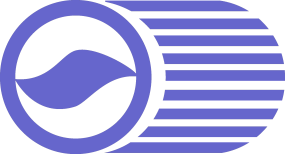 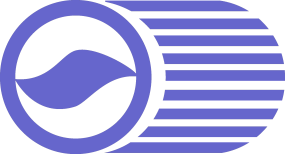 Compliance Offset ProtocolLivestock ProjectsCapturing and Destroying Methane fromManure Management SystemsAdopted: [INSERT Date of Board Adoption](This page left intentionally blank)Table of ContentsEquation 5.1: GHG Reductions from Installing a BCS	19Equation 5.2: Modeled Project Baseline Methane Emissions	19Equation 5.3: Modeled project baseline methane emissions from anaerobic storage treatment systems	21Equation 5.4: Modeled project baseline methane for non-anaerobic storage/treatment systems	23Equation 5.5: Project Methane Emissions	24Equation 5.6: Project Methane Emissions from the BCS 	25Equation 5.7: Biogas Volume corrected for Temperature and Pressure	26Equation 5.8 : Project Methane Emissions from the BCS Effluent Pond	27Equation 5.9: Project Methane Emissions from Non-BCS Related Sources	28Equation 5.10 : Metered Methane Destruction	30Equation 5.11: Biogas Volume corrected for Temperature and Pressure	31Equation 5.12 Baseline Carbon Dioxide Emissions	32Equation 5.13 Project Carbon Dioxide Emissions	32Figure 4.1. General Illustration of the Offset Project Boundary 	15Table 4.1. Description of all GHG Sources, GHG Sinks, and GHG Reservoirs	15Table 6.1. Project Monitoring Parameters	38Table A.1.Livestock Categories and Typical Average Mass (MassL)	47Table A.2. Volatile Solids and Maximum Methane Potential by Livestock Category	47Table A.3. Biogas Collection Efficiency by Digester Type	47Table A.4. 2008-2010 Volatile Solid (VStable)Default Values for Dairy Cows, Heifers, Heifers-Grazing and Cows- Grazing by State (kg/day/1000 kg mass)	48Table  A.5. IPCC 2006 Methane Conversion Factors by Manure Management System Component/Methane Source‘S’ 	49Table A.6. Biogas Destruction Efficiency Default Values by Destruction Device	54Table A.7. CO2 Emission Factors for Fossil Fuel Use	55Table A.8. CO2 Electricity Emission Factors	57Table A.9. Volatile Solids Removed Through Solids Separation	58Table A.10. Baseline Assumptions for Greenfield Projects*	58Table B.1. Missing Data	60Purpose and DefinitionsPurposeThe purpose of the Compliance Offset Protocol Livestock Projects (protocol) is to quantify greenhouse gas emission reductions associated with the installation of a BCS for manure management on dairy cattle and swine farms that would otherwise be vented into the atmosphere as a result of livestock operations from those farms. AB 32 exempts quantification methodologies from the Administrative Procedure Act; however, those elements of the protocol are still regulatory.  The exemption allows future updates to the quantification methodologies to be made through a public review and Board adoption process but without the need for rulemaking documents.  Each protocol identifies sections that are considered quantification and exempt from APA requirements.  Any changes to the non-quantification elements of the offset protocols would be considered a regulatory update subject to the full regulatory development process.  Those sections that are considered to be a quantification methodology are clearly indicated in the title of the chapter or subchapter if only a portion of that chapter is considered part of the quantification methodology of the protocol. DefinitionsFor the purposes of this protocol, the following definitions apply:“Aerobic Treatment” means the biological oxidation of manure collected as a liquid with either forced or natural aeration.  Natural aeration is limited to aerobic and facultative ponds and wetland systems and is due primarily to photosynthesis.  Hence, these systems typically become anoxic during periods without sunlight.“Anaerobic” means pertaining to or caused by the absence of oxygen.“Anaerobic Digester” means animal excreta with or without straw that are collected and anaerobically digested in a large containment vessel or covered lagoon.  Digesters are designed and operated for waste stabilization by the microbial reduction of complex organic compounds to CO2 and CH4, which is captured and flared or used as a fuel.“Baseline Emissions,” see “Project Baseline Emissions” “Biogas Control System” or “BCS” commonly referred to as a digester, is a system that is designed to capture and destroy the biogas that is produced by the anaerobic treatment and/or storage of livestock manure and/or other organic material.   “Biogenic CO2 Emissions,” for the purposes of this protocol, means CO2 emissions resulting from the combustion and/or aerobic decomposition of organic matter.  Biogenic emissions are considered to be a natural part of the carbon cycle, as opposed to anthropogenic emissions.“Burned for Fuel” means the dung and urine that are excreted on fields.  The sun dried dung cakes are burned for fuel.“Cap-and-Trade Regulation” or “Regulation”  means ARB’s regulation establishing the California Cap on Greenhouse Gas Emissions and Market-Based Compliance Mechanisms set forth in title 17, California Code of Regulations Chapter 1, Subchapter 10, article 5 (commencing with section 95800).“Cattle and Swine Deep Bedding” means that as manure accumulates, bedding is continually added to absorb moisture over a production cycle and possibly for as long as 6 to 12 months.  This manure management system is also known as a “bedded pack manure” management system and may be combined with a dry lot or pasture.“Centralized Digester” means a digester that integrates waste from more than one livestock operation. “Composting – Intensive Windrow” means composting in windrows with regular (at least daily) turning for mixing and aeration.“Composting – In-Vessel” means composting, typically in an enclosed channel, with forced aeration and continuous mixing.“Composting – Passive Windrow” means composting in windrows with infrequent turning for mixing and aeration.“Composting – Static Pile” means composting in piles with forced aeration but no mixing. “Daily Spread” means manure that is routinely removed from a confinement facility and is applied to cropland or pasture within 24 hours of excretion.“Dry Lot” means a paved or unpaved open confinement area without any significant vegetative cover where accumulating manure may be removed periodically.“Emission Factor” has the same definition as provided in section 95102 of the Mandatory Reporting Regulation.“Enclosed Vessel” means a digester that is topped by a hardened cover that provides a rigid enclosure to the digester itself.  “Flare” has the same definition as provided  in section 95102 of the Mandatory Reporting Regulation.“Greenfield Livestock Project” means a project that is implemented at a new livestock facility that has no prior manure management system. “Initial Start-up Period” means the period between post-system installation and pre-project commencement.  After the installation of the project’s BCS, the Offset Project Operator or Authorized Project Designee may run, tune, and test the system to ensure its operational quality.“Liquid Slurry” means manure that is stored as excreted or with some minimal addition of water in either tanks or earthen ponds outside the animal housing, usually for periods of less than one year. “Livestock Project” means installation of a BCS that, in operation, causes a decrease in GHG emissions from the baseline scenario through destruction of the methane component of biogas.“Mandatory Reporting Regulation” or “MRR” means ARB’s regulation establishing the Mandatory Reporting of Greenhouse Gas Emissions set forth in title 17, California Code of Regulations Chapter 1, Subchapter 10, article 2 (commencing with section 95100). “Mobile Combustion” means emissions from the transportation of materials, products, waste, and employees that result from the combustion of fuels in company owned or controlled mobile combustion sources.“Pasture/Range/Paddock” means that the manure from pasture and range grazing animals is allowed to lie as deposited, and is not managed.“Pit Storage Below Animal Confinements” means the collection and storage of manure usually with little or no added water typically below a slatted floor in an enclosed animal confinement facility, usually for periods of less than one year.“Project Baseline Emissions” or “Baseline Emissions” means the GHG emissions within the Offset Project Boundary that would have occurred if not for the installation of the BCS.  “Registry offset credits” means the offset credits defined in section 95802 of the Regulation and whose issuance is described in section 95980 and section 95980.1 of the Regulation. “Solid Storage” means the storage of manure, typically for a period of several months, in unconfined piles or stacks.  Manure is able to be stacked because there is a sufficient amount of bedding material or loss of moisture by evaporation.“Standard Conditions” or “Standard Temperature and Pressure” or “STP” means, for the purposes of this protocol, 60 degrees Fahrenheit and 14.7 pounds per square inch absolute.“Standard Cubic Foot” or “scf” means, for the purposes of this protocol,  a measure of quantity of gas equal to a cubic foot of volume at 60 degrees Fahrenheit and 14.7 pounds per square inch (1atm) pressure.“Stationary Combustion Source” means a stationary source of emissions from the production of electricity, heat, or steam that result from the combustion of fuels in boilers, furnaces, turbines, kilns, and other facility equipment.“Uncovered Anaerobic Lagoon” means a type of liquid storage system that is designed and operated to combine waste stabilization and storage.   Lagoon supernatant is usually used to remove manure from the associated confinement facilities to the lagoon.  Anaerobic lagoons are designed with varying lengths of storage, depending on the climate region, the volatile solids loading rate, and other operational factors.  The water from the lagoon may be recycled as flush water or used to irrigate and fertilize fields.“Van’t Hoff-Arrhenius Factor” means the proportion of volatile solids that are biologically available for conversion to methane based on the monthly temperature of the system.For terms not defined in subchapter 1.2(a) of this protocol, the definitions in section 95802 of the Regulation apply.Acronyms.  For purposes of this protocol, the following acronyms apply:“AB 32” means The Global Warming Solutions Act of 2006.“APA” means Administrative Procedure Act.“ARB” means California Air Resources Board.“BCS” means biogas control system.“BDE” means biogas destruction efficiency.“CH4” means methane.“CITSS” means Compliance Instrument Tracking System Service.“CNG” means condensed natural gas.“CO2” means carbon dioxide.“GHG”  means greenhouse gas.“GWP” means global warming potential.“IPCC” means Intergovernmental Panel on Climate Change.“kg” means kilogram.“lb” means pound.“LNG” means liquefied natural gas.“MMBtu” means one million British thermal units.“MS” means management system.“mt” means metric ton.“N2O” means nitrous oxide.“NG” means natural gas.“QA/QC” means quality assurance/quality control.“R” mean Rankine.“scf” means standard cubic feet. “SSR” means GHG sources, GHG sinks, and GHG reservoirs.“STP” means standard temperature and pressure.“TAM” means typical average mass.“VS” means volatile solids.Eligible Activities – Quantification MethodologyThis protocol defines a set of activities designed to reduce GHG emissions that result from anaerobic manure treatment at dairy cattle and swine farms.  Projects that install a BCS that captures and destroys methane gas from anaerobic manure treatment and/or storage facilities on livestock operations are eligible.  Project DefinitionThe BCS must destroy methane gas that would otherwise have been emitted to the atmosphere in the absence of the offset project from uncontrolled anaerobic treatment and/or storage of manure.  Captured biogas can be destroyed on-site, transported for off-site use (e.g. through gas distribution or transmission pipeline), or used to power vehicles. A centralized digester that integrates waste from more than one livestock operation meets the definition of an offset project. EligibilityIn addition to the offset project eligibility criteria and the regulatory program requirements set forth in subarticle 13 of the Regulation, livestock offset projects must adhere to the eligibility requirements below: General Eligibility Requirements.Offset projects that use this protocol must:Involve the installation and operation of a device, or set of devices, associated with the capture and destruction of methane;Capture methane that would otherwise be emitted to the atmosphere; andDestroy the captured methane through an eligible end-use management option per subchapter 3.4 of this protocol.Offset Project Operators or, if applicable, Authorized Project Designees using this protocol must:Provide the listing information required by section 95975 of the Regulation and subchapter 7.1 of this protocol;  Monitor GHG emission SSRs within the GHG assessment boundary as delineated in chapter 4 pursuant to the requirements of chapter 6 of this protocol;Quantify GHG emission reductions pursuant to chapter 5 of this protocol;Prepare and submit the Offset Project Data Report for each reporting period that include the information requirements in chapter 7 of this protocol; andObtain offset verification services from an ARB-accredited offset verification body in accordance with section 95977 of the Regulation and Chapter 8 of this protocol.Location Only projects located in the United States and United States’ territories are eligible under this protocol.  Offset projects situated on the following categories of land are only eligible under this protocol if they meet the requirements of this protocol and the Regulation, including the waiver of sovereign immunity requirements of section 95975(l) of the Regulation: Land that is owned by, or subject to an ownership or possessory interest of a Tribe;Land that is “Indian lands” of a Tribe, as defined by 25 U.S.C. §81(a)(1); orLand that is owned by any person, entity, or Tribe, within the external borders of such Indian lands.The Offset Project Operator or Authorized Project DesigneeThe Offset Project Operator or Authorized Project Designee is responsible for project listing, monitoring, reporting, and verification. The Offset Project Operator or Authorized Project Designee must submit the information required by subarticle 13 of the Regulation and in subchapters 7.1 and 7.2 of this protocol. The Offset Project Operator must have legal authority to implement the offset project.AdditionalityOffset projects must meet the additionality requirements of section 95973(a)(2) of the Regulation, as well as the requirements in this protocol.  Eligible offsets must be generated by projects that yield surplus GHG reductions that exceed any GHG reductions otherwise required by law or regulation or any GHG reduction that would otherwise occur in a conservative business-as-usual scenario.  These requirements are assessed through the Legal Requirement Test in subchapter 3.4.1. and the Performance Standard Evaluation in subchapter 3.4.2. of this protocol.   Legal Requirement TestEmission reductions achieved by a livestock project must exceed those required by any law, regulation, or legally binding mandate, as required by sections 95973(a)(2)(A) and 95975(n) of the Regulation. The following legal requirement test applies to all livestock projects:If no law, regulation, or legally binding mandate requiring the destruction of methane at which the project is located exists, all emission reductions resulting from the capture and destruction of methane are considered to not be legally required, and therefore eligible for crediting under this protocol.  If any law, regulation, or legally binding mandate requiring the destruction of methane at which the project is located exists, only emission reductions resulting from the capture and destruction of methane that are in excess of what is required to comply with those laws, regulations, and/or legally binding mandates are eligible for crediting under this protocol.Performance Standard EvaluationEmission reductions achieved by a livestock project must exceed those likely to occur in a conservative business-as-usual scenario. The performance standard evaluation for existing farms is satisfied if the depth of the anaerobic lagoons or ponds prior to the offset project’s commencement were sufficient to prevent algal oxygen production and create an oxygen-free bottom layer; which means at least 1 meter in depth at the shallowest area. The performance standard evaluation for a greenfield livestock project is satisfied only if uncontrolled anaerobic storage and/or treatment of manure is common practice in the industry and geographic region where the offset project is located as determined by ARB.  Greenfield projects must use the baseline assumptions in table A.10.Offset Project CommencementFor this protocol, offset project commencement is defined as the date at which the offset project’s BCS becomes operational.A BCS is considered operational on the date at which the system begins producing and destroying methane gas upon completion of an initial start-up period.  Pursuant to section 95973(a)(2)(B) of the Regulation, compliance offset projects must have an offset project commencement date after December 31, 2006. Offset Project Crediting PeriodFor this protocol, the crediting period for an eligible project is ten reporting periods from the date that the first GHG emission reductions or GHG removal enhancements took place according to the first verified Offset Project Data Report received by ARB or an Offset Project Registry approved pursuant to section 95986 of the Regulation.The upgrade of a BCS at an existing project continues the original crediting period and retains the original baseline scenario.  Switching manure from an existing project to a different BCS, including a centralized BCS, continues the crediting period of the project with the earliest commencement date. For a centralized BCS, only livestock manure that meets the relevant eligibility requirements of chapter 3 of this protocol is eligible for crediting under this protocol.  Regulatory ComplianceAn offset project must meet the regulatory compliance requirements set forth in section 95973(b) of the Regulation.Offset Project Boundary – Quantification MethodologyThe GHG assessment boundary, or offset project boundary, delineates the SSRs that must be included or excluded when quantifying the net change in emissions associated with the installation and operation of a device, or set of devices, associated with the capture and destruction of methane.  The following apply to all livestock projects regarding offset project boundaries:Figure 4.1 illustrates the GHG assessment boundary for livestock projects, indicating which SSRs are included or excluded from the Offset Project Boundary.  All SSRs within the bold line are included and must be accounted for under this protocol.SSRs in shaded boxes are relevant to the baseline and project emissions.SSRs in unshaded boxes are relevant only to the project emissions.Figure 4.1. General Illustration of the Offset Project Boundary 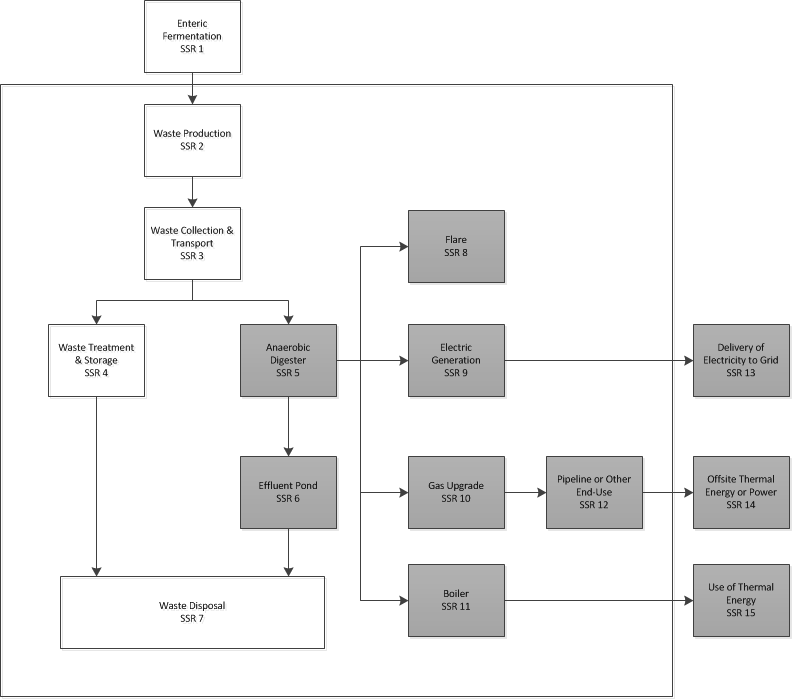 Table 4.1 lists the SSRs for livestock projects, indicating which gases are included or excluded from the offset project boundary.  Table 4.1. Description of all GHG Sources, GHG Sinks, and GHG ReservoirsQuantifying GHG Emission Reductions – Quantification MethodologyGHG emission reductions from a livestock project are quantified by comparing actual project emissions to baseline emissions within the offset project boundary.  The Offset Project Operator or, if applicable, Authorized Project Designee must use the specific calculation methods provided in this protocol to determine baseline and project GHG emissions. GHG emission reductions must be quantified over an entire reporting period.  Pursuant to section 95802(a) of the Regulation, the initial reporting may consist of 6 to 24 consecutive months, and all subsequent reporting periods consist of 12 consecutive months.Measurements used to quantify emission reductions must be corrected to standard conditions of 60°F and 14.7 pounds per square inch (1 atm).Global warming potential values must be determined consistent with the definition of Carbon Dioxide Equivalent in MRR section 95102(a).GHG emission reductions for a reporting period (ER) must be quantified using equation 5.1 by summing two selections:(1) The smaller of:the project methane emission (PECH4) subtracted from modeled project baseline methane emissions (BECH4 Mod); orthe metered and destroyed methane (CH4 meter); and(2) The smaller of:project carbon dioxide emissions (PECO2) subtracted from the project baseline carbon dioxide emissions (BECO2); orzero.Quantifying Baseline Methane EmissionsTotal modeled project baseline methane emissions for a reporting period (BECH4 Mod) must be estimated by using equation 5.2 and summing the baseline methane emissions for all SSRs which table 4.1 identifies as included within the project boundary.Baseline emissions represent the GHG emission that would have occurred in the absence of the BCS.  Baseline emissions are calculated based on the manure management system in place prior to the installation of the BCS.  Baseline emissions are recalculated for each reporting period and represent the emissions that would have occurred with the previous manure management system operated under the current conditions.  Baseline modeled methane emission from anaerobic storage/treatment systems (BE CH4,AS,L) must be quantified using equation 5.3.Methane producing capacity for each livestock category (BO,L) and volatile solids produced (VStable) must use default values from tables A.2 and A.4 as applicable. The average monthly population for each livestock category (PL,i) must use site-specific data monitored and recorded at least monthly.The fraction of volatile solids (MSAS,L) sent to each anaerobic storage/treatment system for each livestock category represents the percent of manure that would be sent to (managed by) the anaerobic manure storage/treatment systems, taking into account any volatile solids removed by solid separation equipment, in the project baseline case, as if the BCS was never installed.  Site-specific data must be used if available.  If site-specific data is unavailable, values from table A.9 can be used to calculate MSAS,L.The number of reporting days in the reporting month (RDrm,i) must be calculated by subtracting the number of days not in the reporting period for the reporting month and the number of days the project is ineligible to report from the total number of reporting days in the reporting period.  Ineligible days include, but are not limited to, days with missing data beyond what is allowed to be substituted according to the methods in appendix B. The annual average live weight of the animals (MassL), per livestock category, must be taken from site-specific livestock mass data.  If site-specific data are unavailable, Typical Average Mass (TAM) values from table A.1 must be used.The monthly average ambient temperature (T2) in Kelvin must be obtained from the closest weather station located in the same air basin, if applicable, and within an elevation difference of no more than 300 feet from the project location.If the volatile solids retention time in the anaerobic storage/treatment system is less than or equal to 30 days, then the volatile solids retained in the system from the previous month (VSavail, AS, L, i-1 - VSdeg,AS,L,i-1) must be set to zero.For the month following drainage and cleaning of the anaerobic storage/treatment system the volatile solids retained in the system from the previous month (VSavail, AS, L, i-1 - VSdeg,AS,L,i-1) must be set to zero.Modeled baseline methane emissions from non-anaerobic storage/treatment systems (BE CH4,non-AS,L) must be quantified using equation 5.4.The fraction of volatile solids (MSnon-AS,L) sent to each non-anaerobic storage/treatment system for each livestock category represents the fraction of manure that would be sent to (managed by) the non-anaerobic manure storage/treatment systems, taking into account any volatile solids removed by solid separation equipment, in the project baseline case, as if the BCS was never installed.  Site-specific data must be used if available.  If site-specific data is unavailable, values from table A.9 must be used to calculate MSnon-AS,L.The number of reporting days in the reporting period (RDrp) must be calculated by subtracting the number of days the project is ineligible to report from the total number of reporting days in the reporting period.  Ineligible days would include, but are not limited to, days with missing data beyond what is allowed to be substituted according to the methods in appendix B.The methane conversion factor for the non-anaerobic storage/treatment (MCFnon-AS) represents the non-anaerobic systems in place prior to BCS installation and must be obtained from table A.5 for the appropriate system type and average annual temperature (oC).Quantifying Project Methane EmissionsProject methane emissions must be quantified for each reporting period.  Project methane emissions for a reporting period (PECH4) must be quantified by using equation 5.5 and summing the project methane emissions for all SSRs which table 4.1 identifies as included within the project boundary. Project methane emissions from the BCS (PECH4, BCS) must be quantified using equation 5.6. The quarterly methane concentration (CCH4) is used for the entire month in which it is taken and for all subsequent months until a new methane concentration is taken.  A weighted average of more frequent samples may also be used.A site-specific biogas destruction efficiency (BDEj) of each device must be used when available, and when the destruction device is not listed in table A.6.  If a site-specific methane destruction efficiency for devices listed in table A.6 is not available, then the default value from table A.6 must be used.  Site-specific methane destruction efficiencies require prior written approval from the Executive Officer and must be equally or more accurate than the default destruction efficiencies.Biogas flow to an inoperable device must be counted as a separate device with a biogas destruction efficiency (BDEj) of zero when calculating the fractional monthly weighted average destruction efficiency of devices used during the month (BDEi,weighted).Biogas capture efficiencies (BCE) must be taken from or calculated according to table A.3.All volume flows (F) must come from the monitored project-specific flow data corrected to standard conditions.The quarterly methane concentration (CCH4) is used for the entire month in which it is taken and for all subsequent months until a new methane concentration is taken.  A weighted average of more frequent samples may also be used.The maximum biogas storage of the BCS system (MSBCS) must be calculated using project-specific information and design documentation.The number of days for each uncontrolled venting (tk) must be monitored and recorded at least daily from the time of discovery. If gas flow metering equipment does not internally correct gas flow volumes to standard conditions, then equation 5.7 must be applied to the volume of biogas prior to calculating project methane emissinos from the BCS in equation 5.6.Project methane emissions from the BCS effluent pond (PECH4,ep) must be quantified using equation 5.8.Methane producing capacity for each livestock category (BO,L) and volatile solids produced (VStable) must use default values from tables A.2 and A.4 as applicable. The number of reporting days in the reporting period (RDrp) must be calculated as the total number of reporting days in the reporting period.  The methane conversion factor for the effluent pond (MCFep) must be obtained from table A.5 using the liquid/slurry system type and appropriate average annual temperature (oC).The fraction of volatile solids (MSL,BCS) sent to the BCS for each livestock category represents the fraction of manure that was sent to (managed by) the BCS, taking into account any volatile solids removed by solid separation equipment.  Site-specific data must be used if available.  If site-specific data is unavailable, then values from table A.9 must be used to calculate MSL,BCS.The average monthly population (PL,i) must use site-specific data monitored and recorded at least monthly.The number of reporting days in the reporting month (RDrm,i) must be calculated by subtracting the number of days not in the reporting period for the reporting month.The annual average live weight of the animals (MassL), per livestock category, must be taken from site-specific livestock mass data.  If site-specific data is unavailable, Typical Average Mass (TAM) values from table A.1 must be used.Project methane emissions from manure management system components other than the BCS and the BCS effluent pond (PECH4,nBCS) must be quantified using equation 5.9. The methane conversion factor for systems other than the BCS and the effluent pond (MCFS) must be obtained from table A.5 using the appropriate system type and average annual temperature (oC).The fraction of volatile solids sent to systems other than the BCS and effluent pond (MSL,S) for each livestock category represents the fraction of manure that was sent to (managed by) these systems, taking into account any volatile solids removed by solid separation equipment.  Site-specific data must be used if available.  If site-specific data is unavailable, values from table A.9 must be used to calculate MSL,S. Metered Methane Destruction ComparisonOffset projects must compare the modeled methane emission reductions for the reporting period, as calculated in equation 5.2 above, with the actual metered amount of methane that is destroyed by the BCS over the same period. The lesser of the two values is to be used as the total methane emission reductions for the reporting period in question.  The total metered methane destruction (CH4 destroyed) must be quantified using equation 5.10.The quarterly methane concentration (CCH4) is used for the entire month in which it is taken and for all subsequent months until a new methane concentration is taken.  A weighted average of more frequent samples may also be used.All volume flows (F) must come from the monitored project-specific flow data corrected to standard conditions.A site-specific biogas destruction efficiency (BDEj) of each device must be used when available, and when the destruction device is not listed in table A.6.  If a site-specific methane destruction efficiency for devices listed in table A.6 is not available then the default value from table A.6 must be used.  Site-specific methane destruction efficiencies require prior written approval from the Executive Officer and must be equally or more accurate than the default destruction efficiencies.Biogas flow to an inoperable device must be counted as a separate device with a biogas destruction efficiency (BDEj) of zero when calculating the fractional monthly weighted average destruction efficiency of devices used during the month (BDEi,weighted).If gas flow metering equipment does not internally correct gas flow volumes to standard conditions, the Offset Project Operator or, if applicable, the Authorized Project Designee must apply equation 5.11 to the volume of biogas prior to calculating metered methane destruction in eqution 5.10. Quantifying Project Baseline and Project Carbon Dioxide EmissionsCarbon dioxide emissions associated with the project baseline or project activities include, but are not limited to, the following sources:Electricity use by pumps and equipment;Fossil fuel generators used to destroy biogas;Power pumping systems; Milking parlor equipment;Flares;Tractors that operate in barns or freestalls;On-site manure hauling trucks; andVehicles that transport manure off-site.  If it is demonstrated during verification that project carbon dioxide emissions are to be equal to or less than 5% of the total project baseline emissions of methane, project baseline and project carbon dioxide emissions may be estimated.  Baseline carbon dioxide emissions (BECO2) must be calculated using equation 5.12.The baseline quantities of electricity (BEQE,c) and fossil fuel (BEQF,c) consumed by each source must be taken from operational records such as utility bills and delivery invoices unless the Offset Project Operator or Authorized Project Designee is allowed to estimate baseline carbon dioxide emissions pursuant to subchapter  5.4(b) of this protocol. If the total electricity being generated by project activities is greater than or equal to the additional electricity consumption by the project (PEQE,c - BEQE,c) the baseline (BEQE,c) and project (PEQE,c) electricity consumption will both be set to zero.Project carbon dioxide emissions (PECO2) must be calculated using equation 5.13.The project quantities of electricity (PEQE,c) and fossil fuel (PEQF,c) consumed by each source must be taken from operational records such as utility bills and delivery invoices unless the Offset Project Operator or Authorized Project Designee is allowed to estimate project carbon dioxide emissions pursuant to subchapter 5.4(b) of this protocol.Monitoring General Monitoring Requirement - Quantification MethodologyThe Offset Project Operator or Authorized Project Designee is responsible for monitoring the performance of the offset project and operating each component of the biogas collection and destruction system in a manner consistent with the manufacturer’s specifications.  The Offset Project Operator or, if applicable, the Authorized Project Designee must monitor the methane capture and control system with measurement equipment that directly meters:The total flow of biogas, measured continuously and recorded every 15 minutes or totalized and recorded at least daily, adjusted for temperature and pressure, prior to delivery to the destruction device(s);The flow of biogas delivered to each destruction device, measured continuously and recorded every 15 minutes or totalized and recorded at least daily, adjusted for temperature and pressure.  A single meter may be used for multiple, identical destruction devices.  In this instance, methane destruction in these devices is eligible only if the operational activity of all these devices are independently monitored andThe fraction of methane in the biogas, measured with a continuous analyzer or, alternatively, with quarterly measurements. Flow data must be corrected for temperature and pressure at 60oF and 1 atm, either internally or by following equation 5.6.    The Offset Project Operator or, if applicable, the Authorized Project Designee must independently monitor the operational activity of each destruction device and must collect and maintain documentation at least hourly to ensure actual methane destruction.  No registry offset credits or ARB offset credits will be issued for any time period during which the destruction device is not operational. Any destruction device equipped with a safety shut off device that prevents biogas flow to the destruction device when the destruction device is not operational does not require hourly monitoring, provided that the presence, operability, and use of the safety device are verified. If for any reason the destruction device or the operational monitoring equipment is inoperable, during the period of inoperability, the destruction efficiency of the device is zero.Data substitution is allowed for limited circumstances where a project encounters biogas flow rate or methane concentration data gaps. The Offset Project Operator or, if applicable, Authorized Project Designee must apply the data substitution methodology provided in appendix B.  No data substitution is permissible for data gaps resulting from inoperable equipment that monitors the proper functioning of destruction devices, and no emission reductions will be credited under such circumstances.  Data substitution is required for all circumstances where a projects encounters project flow rate or methane concentration gaps.  The Offset Project Operator or, if applicable, Authorized Project Designee must apply the data substitution methodology provided in appendix B.  No data substitution is permissible for data gaps resulting from inoperable equipment that monitors the proper functioning of destruction devices and no emission reductions will be credited under such circumstances.  Biogas Measurement Instrument QA/QC – Quantification MethodologyAll gas flow meters and continuous methane analyzers must be:Cleaned and inspected on a quarterly basis, with the activities performed and “as found/as left condition” of the equipment documented;Field checked by a trained professional for calibration accuracy with the percent drift documented, using either a portable instrument (such as a pitot tube) or manufacturer specifications, at the end of but no more than two months prior to the end date of the reporting period; andCalibrated by the manufacturer or a certified calibration service per manufacturer’s specifications or every 5 years, whichever is more frequent.If the field check on a piece of equipment after cleaning reveals accuracy outside of a +/- 5% threshold, the equipment must be calibrated by the manufacturer or a certified service provider.  The Offset Project Operator or, if applicable, Authorized Project Designee must maintain documentation of effort to calibrate the equipment within 30 days of the failed field check or a biogas destruction efficiency of zero must be assigned to all destruction devices monitored by the equipment from date of discovery until calibration. For the interval between the last successful field check and any calibration event confirming accuracy outside the +/- 5% threshold, all data from that meter or analyzer must be scaled according to the following procedure.  These adjustments must be made for the entire period from the last successful field check until such time as the meter is properly calibrated.  For calibrations that indicate the flow meter was outside the +/- 5% accuracy threshold, the project developer must estimate total emission reductions independently for each meter using:The metered values without correction; andThe metered values adjusted based on the greatest calibration drift recorded at the time of calibration. The lower of the two emission reduction estimates must be reported as the scaled emission reduction estimate. If a portable instrument is used (such as a handheld methane analyzer), the portable instrument must be calibrated at least once during each reporting period by the manufacturer or at an ISO 17025 certified laboratory.  Document RetentionThe Offset Project Operator or Authorized Project Designee is required to keep all documentation and information outlined in the Regulation and this protocol.  Record retention requirements are set forth in section 95976 of the Regulation. Information that must be retained by the Offset Project Operator or Authorized Project Designee must include, but is not limited to: All data inputs for the calculation of the project baseline emissions and project emission reductions;Emission reduction calculations; Relevant sections of the BCS operating permits;BCS information (installation dates, equipment list, etc.); Biogas flow meter information (model number, serial number, manufacturer’s calibration procedures) ; Cleaning and inspection records for all biogas meters; Field check results for all biogas meters; Calibration results for all biogas meters; Methane monitor information (model number, serial number, calibration procedures); Biogas flow data (for each flow meter);   Biogas temperature and pressure readings (only if flow meter does not correct for temperature and pressure automatically);Methane concentration monitoring data;Destruction device monitoring data (for each destruction device);Destruction device, methane monitor and biogas flow monitor information (model numbers, serial numbers, calibration procedures); andAll maintenance records relevant to the BCS, monitoring equipment, and destruction devices.If using a calibrated portable gas analyzer for CH4 content measurement, all of the following information must also be included: Date, time, and location of methane measurement; Methane content of biogas (% by volume) for each measurement ;Methane measurement instrument type and serial number;Date, time, and results of instrument calibration; and Corrective measures taken if instrument does not meet performance specifications.See the Regulation for additional record-keeping requirements.Monitoring Parameters – Quantification MethodologyProvisions for monitoring other variables to calculate project baseline and project emissions are provided in table 6.1Table 6.1. Project Monitoring ParametersReportingGeneral requirements for reporting and record retention are included in the Regulation.  In addition to the offset project requirements in sections 95975 and 95976 the Regulation, livestock offset projects must follow the project listing and reporting requirements below.Listing RequirementsListing information must be submitted by the Offset Project Operator or Authorized Project Designee no later than the date on which the Offset Project Operator or Authorized Project Designee submits the first Offset Project Data Report.  In order for a livestock Compliance Offset Project to be listed, the Offset Project Operator or Authorized Project Designee must submit the information required by section 95975 of the Regulation, in addition to all the following information:Offset project name and identification number(s);Name and CITSS ID number for the: Offset Project Operator; and, Authorized Project Designee (if applicable);Contact information for both the Offset Project Operator and, if applicable, the Authorized Project Designee, including all of the following information:Entity’s mailing address;Contact person’s name;Contact person’s phone number; andContact person’s email address;Contact information, including name, phone number, email address, and, if applicable, the organizational affiliation for:The person submitting the listing information;Technical consultants; and Other parties with a material interest;Name of facility owner;Date of form completion;Offset project description: 1-2 paragraphs (including type of digester and method of destruction);Offset project site address (including all governing jurisdictions and latitude/longitude);Name and address of animal facility (if different from project site);Description of type of facility (e.g., dairy, swine, or combined);Offset project commencement date;Initial reporting period start and end dates; Indication whether any GHG reductions associated with the offset project have ever been registered with or claimed by another registry or program, or sold to a third party prior to our listing; if so, identification of the registry or program, as well as vintage and reporting period; andIndication whether the offset project is being implemented and conducted as the result of any law, statute, regulation, court order, or other legally binding mandate.  If so, an explanation must also be provided;Offset Project Data ReportThe Offset Project Operator or, if applicable, Authorized Project Designee must submit an Offset Project Data Report at the conclusion of each Reporting Period according to the reporting schedule in section 95976 of the Regulation.The Offset Project Operator or, if applicable, Authorized Project Designee must submit the information required by section 95976 of the Regulation, in addition to all of the following information:Offset project name and identification number(s);Name and CITSS ID number for the: Offset Project Operator; and, Authorized Project Designee (if applicable);Contact information for both the Offset Project Operator and, if applicable, the Authorized Project Designee, including all of the following information: Entity’s mailing address;Contact person’s name;Contact person’s phone number; andContact person’s email address;Contact information including name, phone number, email address, and, if applicable, the organization affiliation for the person submitting the reporting information;Date OPDR completed;Reporting period start and end dates;Indication whether the offset project meets all local, state, or federal regulatory requirements;Offset project commencement date;Facility name and location;Indication whether all the information in the offset project listing is still accurate.  If not provide updates;Project baseline emissions;Project emissions; andTotal GHG emission reductions.VerificationAll Offset Project Data Reports are subject to regulatory verification as required in section 95977 of the Regulation by an ARB accredited offset verification body. The Offset Project Data Reports must receive a positive or qualified positive verification statement to be issued ARB or registry offset credits.Emissions Factor Tables – Quantification Methodology Table A.1. Livestock Categories and Typical Average Mass (MassL) Table A.2. Volatile Solids and Maximum Methane Potential by Livestock CategoryTable A.3. Biogas Collection Efficiency by Digester TypeTable A.4. 2010 Volatile Solid (VStable). Default Values for Dairy Cows, Heifers, Heifers-Grazing and Cows- Grazing by State (kg/day/1000 kg mass)2010 Volatile Solid Default Values for Dairy Cows, Heifers, Heifers-Grazing and Cows- Grazing by State (kg/day/1000 kg mass)Table  A.5. IPCC 2006 Methane Conversion Factors by Manure Management System Component/Methane Source ‘S’ Table  A.5. ContinuedTable A.6. Biogas Destruction Efficiency Default Values by Destruction DeviceIf available, the actual source test results for the measured methane destruction efficiency must be used in place of the default methane destruction efficiency.  Otherwise, the Offset Project Operator or Authorized Project Designee must use the default methane destruction efficiencies provided below.Table A.7. CO2 Emission Factors for Fossil Fuel UseTable A.8. CO2 Electricity Emission FactorsTable A.9. Volatile Solids Removed Through Solids SeparationTable A.10. Baseline Assumptions for Greenfield ProjectsData Substitution – Quantification MethodologyThe methodology presented below may be used only for missing or non-quality assured methane concentration parameters or for missing or non-quality assured flow metering parameters.The data substitution methodology in table B.1 is allowed for limited circumstances where a project encounters  baseline flow rate or methane concentration data gaps that are discrete, limited, non-chronic, and due to unforeseen circumstances. Data substitution can only be applied to methane concentration or flow readings, but not both simultaneously.  If data is missing for both parameters, no substitution can occur. Substitution may only occur when two other monitored parameters corroborate and document proper functioning of the destruction device and system operation within normal ranges. Proper functioning of the destruction device can be documented by thermocouple readings for flares or engines, energy output for engines, etc.  For methane concentration substitution, flow rates during the data gap must be consistent with normal operation. For flow rate substitution, methane concentrations during the data gap must be consistent with normal operations. If corroborating parameters fail to meet any of these requirements, no substitution may be employed.  The data substitution methodology in table B.1 is required for all circumstances where a projects encounters project flow rate or methane concentration gaps.  No data substitution is permissible for data gaps resulting from inoperable equipment that monitors the proper functioning of destruction devices and no emission reductions will be credited under such circumstances.  Table B.1. Missing DataSSRGHG SourceGHGRelevant to Baseline (B) or Project (P)Included/ Excluded1Emissions from enteric fermentationCH4B, PExcluded2Emissions from waste deposits in barn, milking parlor, or pasture/corralN2OB, PExcluded2Emissions from mobile and stationary support equipmentCO2B, PIncluded2Emissions from mobile and stationary support equipmentCH4B, PExcluded2Emissions from mobile and stationary support equipmentN2OB, PExcluded3Emissions from mechanical systems used to collect and transport waste (e.g. engines and pumps for flush systems; vacuums and tractors for scrape systems)CO2B, PIncluded3Emissions from mechanical systems used to collect and transport waste (e.g. engines and pumps for flush systems; vacuums and tractors for scrape systems)CH4B, PExcluded3Emissions from mechanical systems used to collect and transport waste (e.g. engines and pumps for flush systems; vacuums and tractors for scrape systems)N2OB, PExcluded3Vehicle emissions (e.g. for centralized digesters)CO2B, PIncluded3Vehicle emissions (e.g. for centralized digesters)CH4B, PExcluded3Vehicle emissions (e.g. for centralized digesters)N2OB, PExcluded4Emissions from waste treatment and storage including: anaerobic lagoons, dry lot deposits, compost piles, solid storage piles, manure settling basins, aerobic treatment, storage ponds, etc.CO2B, PExcluded4Emissions from waste treatment and storage including: anaerobic lagoons, dry lot deposits, compost piles, solid storage piles, manure settling basins, aerobic treatment, storage ponds, etc.CH4B, PIncluded4Emissions from waste treatment and storage including: anaerobic lagoons, dry lot deposits, compost piles, solid storage piles, manure settling basins, aerobic treatment, storage ponds, etc.N2OB, PExcluded4Emissions from support equipmentCO2B, PIncluded4Emissions from support equipmentCH4B, PExcluded4Emissions from support equipmentN2OB, PExcluded5Emissions from the anaerobic digester due to biogas collection inefficiencies and venting eventsCH4PIncluded6Emissions from the effluent pondCH4B, PIncluded6Emissions from the effluent pondN2OB, PExcluded7Emissions from land applicationN2OB, PExcluded7Vehicle emissions for land application and/or off-site transportCO2B, PIncluded7Vehicle emissions for land application and/or off-site transportCH4B, PExcluded7Vehicle emissions for land application and/or off-site transportN2OB, PExcluded8Emissions from combustion during flaring, including emissions from incomplete combustion of biogasCO2PExcluded8Emissions from combustion during flaring, including emissions from incomplete combustion of biogasCH4PIncluded8Emissions from combustion during flaring, including emissions from incomplete combustion of biogasN2OPExcluded9Emissions from combustion during electric generation, including incomplete combustion of biogasCO2PExcluded9Emissions from combustion during electric generation, including incomplete combustion of biogasCH4PIncluded9Emissions from combustion during electric generation, including incomplete combustion of biogasN2OPExcluded10Emissions from equipment upgrading biogas for pipeline injection or use as CNG/LNG fuelCO2PIncluded10Emissions from equipment upgrading biogas for pipeline injection or use as CNG/LNG fuelCH4PExcluded10Emissions from equipment upgrading biogas for pipeline injection or use as CNG/LNG fuelN2OPExcluded11Emissions from combustion at boiler including emissions from incomplete combustion of biogasCO2PExcluded11Emissions from combustion at boiler including emissions from incomplete combustion of biogasCH4PIncluded11Emissions from combustion at boiler including emissions from incomplete combustion of biogasN2OPExcluded12Emissions from  combustion of biogas by end user of pipeline or CNG/LNG, including incomplete combustionCO2PIncluded12Emissions from  combustion of biogas by end user of pipeline or CNG/LNG, including incomplete combustionCH4PIncluded12Emissions from  combustion of biogas by end user of pipeline or CNG/LNG, including incomplete combustionN2OPExcluded13Delivery and use of project electricity to gridCO2PExcluded13Delivery and use of project electricity to gridCH4PExcluded13Delivery and use of project electricity to gridN2OPExcluded14Off-site thermal energy or powerCO2PExcluded14Off-site thermal energy or powerCH4PExcluded14Off-site thermal energy or powerN2OPExcluded15Use of project-generated thermal energyCO2PExcluded15Use of project-generated thermal energyCH4PExcluded15Use of project-generated thermal energyN2OPExcluded16Project construction and decommissioning emissionsCO2PExcluded16Project construction and decommissioning emissionsCH4PExcluded16Project construction and decommissioning emissionsN2OPExcludedEquation 5.1: GHG Reductions from Installing a BCSER = MIN[(BECH4 Mod-PECH4),CH4 meter] + MIN[(BECO2-PECO2),0]Equation 5.1: GHG Reductions from Installing a BCSER = MIN[(BECH4 Mod-PECH4),CH4 meter] + MIN[(BECO2-PECO2),0]Equation 5.1: GHG Reductions from Installing a BCSER = MIN[(BECH4 Mod-PECH4),CH4 meter] + MIN[(BECO2-PECO2),0]Equation 5.1: GHG Reductions from Installing a BCSER = MIN[(BECH4 Mod-PECH4),CH4 meter] + MIN[(BECO2-PECO2),0]Where,UnitsBECH4 Mod=Modeled baseline methane emissions during the reporting period mtCO2ePECH4=Total project methane emissions during the reporting period mtCO2eCH4 meter=Aggregated quantity of methane collected and destroyed during the reporting periodmtCO2eBECO2=Total baseline anthropogenic CO2 emissions from electricity consumption and mobile and stationary combustion that would have occurred in the absence of the project mtCO2ePECO2=Total project anthropogenic CO2 emissions from electricity consumption and mobile and stationary combustion sources resulting from project activitymtCO2eEquation 5.2: Modeled Project Baseline Methane EmissionsEquation 5.2: Modeled Project Baseline Methane EmissionsEquation 5.2: Modeled Project Baseline Methane EmissionsEquation 5.2: Modeled Project Baseline Methane EmissionsWhere,UnitsBECH4=Total project baseline methane emissions for a reporting period.mtCO2eBECH4,AS,L=Total project baseline methane emissions from anaerobic storage/treatment systems by livestock category for a reporting period mtCO2eBECH4,non-AS,L=Total project baseline methane emissions from non-anaerobic storage/treatment systems by livestock category for a reporting periodmtCO2eL=Livestock categoryAS=Anaerobic storage/treatment systemsNon-AS=Non-anaerobic storage/treatment systemsEquation 5.3: Modeled project baseline methane emissions from anaerobic storage treatment systemsEquation 5.3: Modeled project baseline methane emissions from anaerobic storage treatment systemsEquation 5.3: Modeled project baseline methane emissions from anaerobic storage treatment systemsEquation 5.3: Modeled project baseline methane emissions from anaerobic storage treatment systemsWhere,UnitsBECH4,AS=Total project baseline methane emissions from anaerobic manure storage/treatment systems for a reporting periodmtCO2eVSdeg,AS,L,i=Monthly volatile solids degraded in anaerobic manure storage/treatment system ‘AS’ from livestock category ‘L’kg dry matterB0,L=Maximum methane producing capacity of manure for livestock category ‘L’ from table A.2m3 CH4/kg of VS0.68=Density of methane (1 atm, 60oF)kg/m30.001=Conversion factor from kg to mtGWPCH4=Global warming potential of methaneL=Livestock categoryi=Months in the reporting periodWith:Where,UnitsVSdeg,AS,L.i=Monthly volatile solids degraded by anaerobic manure storage/ treatment system ‘AS’ by livestock category ‘L’kg dry matterVSavail,AS,L,i=Monthly volatile solids available for degradation from anaerobic manure storage/treatment system ‘AS’ by livestock category ‘L’kg dry matterf=Van’t Hoff-Arrhenius factor i=Months in the reporting periodAnd:Where,UnitsVSavail,AS,L=Monthly volatile solids available for degradation in anaerobic storage/treatment system ‘AS’ by livestock category ‘L’kg dry matterVSL=Volatile solids produced by livestock category ‘L’ on a dry matter basis kg/ animal/ dayPL,i  =Monthly average population of livestock category ‘L’ MSAS,L=Fraction of volatile solids sent to (managed in) anaerobic manure storage/treatment system ‘AS’ from livestock category ‘L’ Fraction (0-1)RDrm,i=Number of reporting days in the reporting monthdays0.8=System calibration factor VSavail-1,AS=Previous month’s volatile solids available for degradation in anaerobic system ‘AS’ kgVSdeg-1,AS=Previous month’s volatile solids degraded by anaerobic system ‘AS’kgAnd:Where,UnitsVSL=Volatile solid excretion on a dry matter weight basiskg/ animal/ dayVStable=Volatile solid excretion from table A.2 or A.4kg/ day/ 1000kgMassL=Average live weight for livestock category ‘L’; if site-specific data is unavailable, use values from table A.1kgAnd:Where,Unitsf=Van’t Hoff-Arrhenius factorE=Activation energy constant (15,175)cal/molT1=303.16KelvinT2=Monthly average ambient temperature (K = °C + 273). If T2 < 5 °C then f = 0.104. KelvinR=Ideal gas constant (1.987)cal/KmolEquation 5.4: Modeled project baseline methane for non-anaerobic storage/treatment systemsEquation 5.4: Modeled project baseline methane for non-anaerobic storage/treatment systemsEquation 5.4: Modeled project baseline methane for non-anaerobic storage/treatment systemsEquation 5.4: Modeled project baseline methane for non-anaerobic storage/treatment systemsWhere,UnitsBECH4,non-AS=Total project baseline methane emissions from non-anaerobic storage/treatment systems for a reporting period, expressed in carbon dioxide equivalentmtCO2ePL=Monthly average population of livestock category ‘L’ MSnon-AS,L=Fraction of volatile solids from livestock category ‘L’ managed in non-anaerobic storage/treatment systemsFraction (0-1)VSL=Volatile solids produced by livestock category ‘L’ on a dry matter basiskg/ animal/ dayRDrm=Number of reporting days in the current reporting monthdaysMCFnon-AS=Methane conversion factor for non-anaerobic storage/treatment system ‘S’ from table A.5.Fraction (0-1)B0,L=Maximum methane producing capacity for manure for livestock category ‘L’ from table A.2 m3 CH4/kg of VS dry matter0.68=Density of methane (1 atm, 60oF)kg/m30.001=Conversion factor from kg to mtGWPCH4=Global warming potential of methane i=Months in the reporting periodWith:Where,UnitsVSL=Volatile solid excretion on a dry matter weight basiskg/ animal/ dayVStable=Volatile solid excretion from tables A.2 and A.4kg/ day/ 1000kgMassL=Average live weight for livestock category ‘L’kgEquation 5.5: Project Methane EmissionsPECH4 = (PECH4, BCS + PECH4, EP + PECH4, non-BCS)  GWPCH4Equation 5.5: Project Methane EmissionsPECH4 = (PECH4, BCS + PECH4, EP + PECH4, non-BCS)  GWPCH4Equation 5.5: Project Methane EmissionsPECH4 = (PECH4, BCS + PECH4, EP + PECH4, non-BCS)  GWPCH4Equation 5.5: Project Methane EmissionsPECH4 = (PECH4, BCS + PECH4, EP + PECH4, non-BCS)  GWPCH4Where,UnitsPECH4=Total project methane emissions for the reporting periodmtCO2ePECH4, BCS=Methane emissions from the BCS mtCH4PECH4, EP=Methane emissions from the BCS effluent pond mtCH4PECH4, non-BCS=Methane emissions from sources in the waste treatment and storage category other than the BCS and associated effluent mtCH4GWPCH4=Global warming potential of methaneEquation 5.6: Project Methane Emissions from the BCS Equation 5.6: Project Methane Emissions from the BCS Equation 5.6: Project Methane Emissions from the BCS Equation 5.6: Project Methane Emissions from the BCS Where,UnitsPECH4, BCS=Methane emissions from the BCSmtCH4CH4 meter,i=Quantity of methane collected and metered in month imtCH4/ monthBCE=Fraction of monthly methane collected by the BCS from table A.3fraction (0-1)BDEi,weighted=Monthly weighted average of all fractional destruction efficiencies of devices used in month i. fraction (0-1)CH4 vent,i=The monthly quantity of methane that is vented to the atmosphere due to BCS venting eventsmtCH4/ monthi=Months in the reporting periodWith:With:With:With:Where:Unitsj=Destruction devicesFj,i=Volume of biogas in month i sent to destruction device jscfBDEj=Biogas destruction efficiency of device jfraction (0-1)And:And:And:And:CH4 meter,i= Fi  × CCH4 × 0.0423 × 0.000454CH4 meter,i= Fi  × CCH4 × 0.0423 × 0.000454CH4 meter,i= Fi  × CCH4 × 0.0423 × 0.000454CH4 meter,i= Fi  × CCH4 × 0.0423 × 0.000454Where,UnitsCCH4=Quarterly methane concentrationfraction (0-1)Fi=Volume of biogas from the digester in month i scfAnd:Where,UnitsFpw,k=The average daily biogas production from the digester for the 7 days preceding the venting event kscf/daytk=The number of days for each uncontrolled venting event k from the BCS system (can be a fraction)daysMSBCS=Maximum biogas storage of the BCS systemscfCCH4 =Quarterly methane concentrationfraction (0-1)0.04230=Standard density of methanelb CH4/scf CH40.000454=Conversion factor from lb to mtmt/lbEquation 5.7: Biogas Volume corrected for Temperature and PressureEquation 5.7: Biogas Volume corrected for Temperature and PressureEquation 5.7: Biogas Volume corrected for Temperature and PressureEquation 5.7: Biogas Volume corrected for Temperature and PressureWhere:UnitsFcorrected,y=Corrected volume of biogas for time interval y, adjusted to 60 oF and 1 atmscfFmeas,y=Measured volume of biogas for time interval ycfTmeas,yMeasured temperature of the biogas for time interval y, oR=oF+459.67oRPmeas,yMeasured pressure of the biogas for the time interval yatmEquation 5.8 : Project Methane Emissions from the BCS Effluent PondEquation 5.8 : Project Methane Emissions from the BCS Effluent PondEquation 5.8 : Project Methane Emissions from the BCS Effluent PondEquation 5.8 : Project Methane Emissions from the BCS Effluent PondWhere,UnitsPECH4, EP=Methane emissions from the effluent pondmtCH4VSep=Volatile solid to effluent pond kg/dayRDrp=Reporting days in the reporting perioddays0.68=Density of methane (1 atm, 60oF)kg/m3MCFep=Methane conversion factor from table A.4fraction (0-1)0.001=Conversion factor from kg to mtWith:With:With:With:Where,UnitsVSL=VS produced by livestock category ‘L’ on a dry matter basis. kg/ animal/ dayPL=Average population of livestock category ‘L’ (based on monthly population data) for a given reporting periodBO,L=Maximum methane producing capacity for livestock category ‘L’ (of VS dry matter)m3CH4/kgMSL,BCS=Fraction of manure from livestock category ‘L’ that is managed in the BCSfraction (0-1)0.3=Default value representing the amount of VS that exits the digester as a percentage of the VS entering the digesterAnd:Where,UnitsRDrm,i=Reporting days in the reporting monthdaysPL,i=Monthly average population of livestock category ‘L’RDrp=Reporting days in the reporting perioddaysAnd:Where,UnitsVSL=Volatile solid excretion on a dry matter weight basiskg/ animal/ dayVStable=Volatile solid excretion from tables A.2 and A.4kg/ day/ 1000kgMassL=Average live weight for livestock category ‘L’, kgEquation 5.9: Project Methane Emissions from Non-BCS Related SourcesEquation 5.9: Project Methane Emissions from Non-BCS Related SourcesEquation 5.9: Project Methane Emissions from Non-BCS Related SourcesEquation 5.9: Project Methane Emissions from Non-BCS Related SourcesEquation 5.9: Project Methane Emissions from Non-BCS Related SourcesWhere,UnitsPECH4, nBCS=Methane from sources in the waste treatment and storage category other than the BCS and associated effluent pondMethane from sources in the waste treatment and storage category other than the BCS and associated effluent pondmtCH4EFCH4,L,nBCSs =Emission factor for the livestock population from non-BCS-related sources (nBCSs, calculated below)Emission factor for the livestock population from non-BCS-related sources (nBCSs, calculated below)kgCH4/ head/ yrPL=Average population of livestock category ‘L’ (based on monthly population data) for a given reporting periodAverage population of livestock category ‘L’ (based on monthly population data) for a given reporting period0.001=Conversion factor from kg to mtConversion factor from kg to mtWhere,UnitsEFCH4,L,nBCS=Methane emission factor for the livestock population from non-BCS  related sources Methane emission factor for the livestock population from non-BCS  related sources kgCH4/ head/ yrVSL=Volatile solids produced by livestock category ‘L’ on a dry matter basis. Volatile solids produced by livestock category ‘L’ on a dry matter basis. kg/ animal/ dayBo,L=Maximum methane producing capacity for manure for livestock category ‘L’ (of VS dry matter) from table A.2Maximum methane producing capacity for manure for livestock category ‘L’ (of VS dry matter) from table A.2m3 CH4/kgrdrp=reporting days in a reporting periodreporting days in a reporting perioddays/yr0.68=Density of methane (1 atm, 60oF)Density of methane (1 atm, 60oF)kg/m3MCFS=Methane conversion factor for system component ‘S’ from table A.4 Methane conversion factor for system component ‘S’ from table A.4 fraction (0-1)MSL,S=Percent of manure from livestock category L that is managed in non-BCS system component ‘S’Percent of manure from livestock category L that is managed in non-BCS system component ‘S’fraction (0-1)And:Where,UnitsVSL=Volatile solid excretion on a dry matter weight basisVolatile solid excretion on a dry matter weight basiskg/ animal/ dayVSTable=Volatile solid excretion from tables A.2 and A.4Volatile solid excretion from tables A.2 and A.4kg/ day/ 1000kgMassL=Average live weight for livestock category ‘L’, Average live weight for livestock category ‘L’, kgAnd:Where,UnitsRDrm,i=Reporting days in the reporting monthReporting days in the reporting monthdaysPL,i=Monthly average population of livestock category ‘L’Monthly average population of livestock category ‘L’RDrp=Reporting days in the reporting periodReporting days in the reporting perioddaysEquation 5.10 : Metered Methane DestructionEquation 5.10 : Metered Methane DestructionEquation 5.10 : Metered Methane DestructionEquation 5.10 : Metered Methane DestructionWhere,UnitsCH4,destroyed=Aggregated quantity of methane collected and destroyed during the reporting periodmtCO2eCH4 meter,i=Monthly quantity of methane collected and metered.  mtCH4/ monthBDEi,weighted=Monthly weighted average of all destruction devices used in month ifraction (0-1)GWPCH4=Global warming potential of methane With:With:With:With:CH4 meter,i= Fi  × CCH4 × 0.0423 × 0.000454CH4 meter,i= Fi  × CCH4 × 0.0423 × 0.000454CH4 meter,i= Fi  × CCH4 × 0.0423 × 0.000454CH4 meter,i= Fi  × CCH4 × 0.0423 × 0.000454Where,UnitsCCH4=Quarterly methane concentrationfraction (0-1)Fi=Volume of biogas from the digester in month i scfAnd:Where:Unitsj=Destruction devicesFj,i=Volume of biogas in month i sent to destruction device jscfBDEj=Biogas destruction efficiency of device jFraction (0-1)Equation 5.11: Biogas Volume corrected for Temperature and PressureEquation 5.11: Biogas Volume corrected for Temperature and PressureEquation 5.11: Biogas Volume corrected for Temperature and PressureEquation 5.11: Biogas Volume corrected for Temperature and PressureWhere:UnitsFcorrected,y=Corrected volume of biogas for time interval y, adjusted to 60 oF and 1 atmscfFmeas,y=Measured volume of biogas for time interval ycfTmeas,y=Measured temperature of the biogas for time interval y, oR=oF+459.67oRPmeas,y=Measured pressure of the biogas for the time interval yatmEquation 5.12 Baseline Carbon Dioxide EmissionsEquation 5.12 Baseline Carbon Dioxide EmissionsEquation 5.12 Baseline Carbon Dioxide EmissionsEquation 5.12 Baseline Carbon Dioxide EmissionsWhere,UnitsBECO2=Baseline anthropogenic carbon dioxide emissions from electricity consumption and mobile and stationary combustion sourcesmtCO2eBEQE,c=Baseline quantity of electricity consumed for each emissions source ‘c’MWhEFCO2,e=CO2 emission factor e for electricity used; see appendix A for emission factors by eGRID subregionmtCO2/MWhEFCO2,f=Fuel-specific emission factor f from appendix Akg CO2/MMBtu or kg CO2/galBEQF,c=Baseline quantity of fuel consumed for each mobile and stationary emission source ‘c’MMBtu or gal0.001=Conversion factor from kg to mtEquation 5.13 Project Carbon Dioxide EmissionsEquation 5.13 Project Carbon Dioxide EmissionsEquation 5.13 Project Carbon Dioxide EmissionsEquation 5.13 Project Carbon Dioxide EmissionsWhere,UnitsPECO2=Project anthropogenic carbon dioxide emissions from electricity consumption and mobile and stationary combustion sourcesmtCO2ePEQE,c=Project quantity of electricity consumed for each emissions source ‘c’MWhEFCO2,e=CO2 emission factor e for electricity used; see appendix A for emission factors by eGRID sub regionmtCO2/MWhEFCO2,f=Fuel-specific emission factor f from appendix Akg CO2/MMBtu or kg CO2/galPEQF,c=Project quantity of fuel consumed for each mobile and stationary emission source ‘c’MMBtu or gal0.001=Conversion factor from kg to mtEq. #ParameterDescriptionData unitcalculated (c) measured (m) reference(r)operating records (o)Measurement frequencyCommentGeneral Project ParametersGeneral Project ParametersGeneral Project ParametersGeneral Project ParametersGeneral Project ParametersGeneral Project ParametersGeneral Project Parameters5.1 5.6 5.10CH4 meterAmount of methane collected and metered in BCSMetric tons of CH4 (tCH4)c, mMonthlyCalculated from biogas flow and methane fraction meter readings (See ‘F’ and ‘CCH4’ parameters below).Verifier: Review meter reading data; Confirm proper operation and maintenance in accordance with the manufacturer’s specifications; Confirm meter calibration data.5.2 5.3LType of livestock categories on the farmLivestock categoriesoMonthlySelect from list provided in table A.1.Verifier: Review herd management software; Conduct site visit; Interview operator.5.3VSdegMonthly volatile solids degraded in each anaerobic storage system, for each livestock categorykgc, oMonthlyCalculated value from operating records. Verifier: Ensure proper calculations; Review operating records.5.3 5.4 5.8 5.9B0,LMaximum methane producing capacity for manure by livestock category(m3 CH4/kgVS)rOnce per reporting periodFrom table A.2.Verifier: Verify correct value from table used.5.3VSavailMonthly volatile solids available for degradation in each anaerobic storage system, for each livestock categorykgc, oMonthlyCalculated value from operating records. Verifier: Ensure proper calculations; Review operating records.5.3 5.4 5.8 5.9VSLDaily volatile solid production(kg/animal/day)r, cOnce per reporting periodFrom table A.2 and table A.4; Verifier: Ensure appropriate year’s table is used; Review data units.5.3fVan’t Hoff-Arrhenius factorn/acMonthlyThe proportion of volatile solids that are biologically available for conversion to methane based on the monthly temperature of the system.Verifier: Ensure proper calculations; Review calculation; Review temperature data.5.3 5.4 5.8 5.9PLAverage number of animals for each livestock categoryPopulation (# head)oMonthlyVerifier: Review herd management software; Review local air and water quality agency reporting submissions, if available (e.g. in CA, dairies with more than 500 cows report farm information to ARB).5.3 5.4 5.8 5.9MassLAverage live weight by livestock categorykgo, rMonthlyFrom operating records, or if on-site data is unavailable, from lookup table (table A.1).Verifier:  Conduct site visit; Interview livestock operator;Review average daily gain records, operating records.5.3T2Average monthly temperature at location of the operationoCm/oMonthlyUsed for van’t Hoff-Arrhenius factor calculation and for choosing appropriate MCF value.Verifier: Review temperature records obtained from weather service.5.6CH4 meter,iQuantity of methane collected and metered in month imtCH4/Monthm/oMonthlyUsed for calculating PECH4, BCS. 5.6BCEBiogas capture efficiency of the anaerobic digester, accounts for gas leaks.Fraction (0-1)rOnce per reporting periodUse default value from table A.3.Verifier: Review operation and maintenance records to ensure proper functionality of BCS.  5.6 5.10BDEMethane destruction efficiency of destruction device(s)Fraction (0-1)r, cMonthlyReflects the actual efficiency of the system to destroy captured methane gas – accounts for different destruction devices. See equation 5.6.Verifier: Confirm evidence of proper and continuous operation in accordance with the manufacturer’s specifications. 5.6CCH4Methane concentration of biogasFraction (0-1)mQuarterlyUse a direct sampling approach that yields a value with at least 95% confidence. Samples to be taken at least quarterly.Calibrate monitoring instrument in accordance with the manufacturer’s specifications.Verifier: Review meter reading data; Confirm proper operation in accordance with the manufacturer’s specifications.5.6 5.7 5.105.11FMonthly volume of biogas from digester to destruction devicesscf/monthmContinuously, aggregated monthlyMeasured continuously from flow meter and recorded every 15 minutes or totalized and recorded at least once daily. Data to be aggregated monthly.Verifier: Review meter reading data; Confirm proper aggregation of data; Confirm proper operation in accordance with the manufacturer’s specifications; Confirm meter calibration data.5.6FpwThe average flow of biogas from the digester for the entire week prior to the uncontrolled venting eventscf/daymWeeklyThe average flow of biogas can be determined from the daily records from the previous week.  5.6tThe number of days of the month that biogas is venting uncontrolled from the project’s BCS.Daysm, oMonthly5.6MSBCSThe maximum biogas storage of the BCS systemscfrOnce per reporting periodObtained from digester system design plans. Necessary to quantify the release of methane to the atmosphere due to an uncontrolled venting event.5.75.11TTemperature of the biogas°R (Rankine)mContinuously, averagedmonthlyMeasured to normalize volume flow of biogas to STP. No separate monitoring of temperature is necessary when using flow meters that automatically measure temperature and pressure, expressing biogas volumes in normalized cubic feet.5.8VSepAverage daily volatile solid of digester effluent to effluent pondkg/daycOnce per reporting periodIf project uses effluent pond, equals 30% of the average daily VS entering the digester.Verifier: Review VSep calculations.5.8MCFepMethane conversion factor for BCS effluent pondFraction (0-1)rOnce per reporting periodReferenced from appendix A. The Offset Project Operator or Authorized Project Designee must use the liquid slurry MCF value.Verifier: Verify value from table.5.8MSL,BCSFraction of manure from each livestock category managed in the BCSFraction (0-1)oOnce per reporting periodUsed to determine the total VS entering the digester. The percentage should be tracked in operational records.Verifier: Check operational records and conduct site visit.5.9EFCH4,L (nBCSs)Methane emission factor for the livestock population from non-BCS-related sources(kgCH4/head/year)cOnce per reporting periodEmission factor for all non-BCS storage systems, differentiated by livestock category. Verifier: Review calculation, operation records.5.9MCFsMethane conversion factor for manure management system component ‘S’Fraction (0-1)rOnce per reporting periodFrom appendix A. Differentiate by livestock categoryVerifier: Verify correct value from table used.5.9MSLFraction of manure from each livestock category managed in  the baseline waste handling system ‘S’Fraction (0-1)oOnce per reporting periodReflects the percent of waste handled by the system components ‘S’ pre-project. Applicable to the entire operation.  Within each livestock category, the sum of MS values (for all treatment/storage systems) equals 100%. Verifier: Conduct site visit; Interview operator; Review baseline scenario documentation.5.9MSL,SFraction of manure from each livestock category managed in non-anaerobic manure management system component ‘S’Fraction (0-1)oMonthlyBased on configuration of manure management system, differentiated by livestock category.Verifier: Conduct site visit; Interview operator.5.10CH4,destroyedAggregated amount of methane collected and destroyed in the BCSMetric tons of CH4c, mOnce per reporting periodCalculated as the collected methane times the destruction efficiency (see the ‘CH4,meter ‘ and ‘BDE’  parameters below)Verifier: Review meter reading data, confirm proper operation of the destruction device(s); Ensure data is accurately aggregated over the correct amount of time.5.12BEQEcBaseline quantity of electricity consumedMWh/yearo, cOnce per reporting periodElectricity used by project for manure collection, transport, treatment/storage, and disposal.Verifier: Review operating records and quantity calculation.5.12 5.13EFCO2,eEmission factor for electricity used by projecttCO2/MWhrOnce per reporting periodRefer to appendix A for emission factors.  If biogas produced from digester is used to generate electricity consumed, the emission factor is zero.Verifier: Review emission factors.5.125.13EFCO2,fFuel-specific emission factor for mobile and stationary combustion sourceskg CO2/MMBTU orkg CO2/gallonrOnce per reporting periodRefer to appendix A for emission factors.  If biogas produced from digester is used as an energy source, the emission factor is zero.Verifier: Review emission factors.5.12BEQFcBaseline quantity of fuel used for mobile/stationary combustion sourcesMMBTU/yearorgallon/yearo, cOnce per reporting periodFuel used by project for manure collection, transport, treatment/storage, and disposal, and stationary combustion sources including supplemental fossil fuels used in combustion device.Verifier: Review operating records and quantity calculation.5.13PEQEcProject quantity of electricity consumedMWh/yearo, cOnce per reporting periodElectricity used by project for manure collection, transport, treatment/storage, and disposal.Verifier: Review operating records and quantity calculation.5.13PEQFcProject quantity of fuel used for mobile/stationary combustion sourcesMMBTU/yearorgallon/yearo, cOnce per reporting periodFuel used by project for manure collection, transport, treatment/storage, and disposal, and stationary combustion sources including supplemental fossil fuels used in combustion device.Verifier: Review operating records and quantity calculation.Livestock Category (L)Livestock Typical Average Mass(TAM) in kgDairy cows (on feed)680Non-milking dairy cows (on feed)684Heifers (on feed)407Bulls (grazing)750Calves (grazing)118Heifers (grazing)351Cows (grazing)582.5Nursery swine12.5Grow/finish swine70Breeding swine198Livestock category (L)VSTable(kg/day/1,000 kg mass)Bo,L (m3 CH4/kg VS added)Dairy cowsSee table A.40.24Non-milking dairy cows5.560.24HeifersSee table A.40.17Bulls (grazing)6.040.17Calves (grazing)6.410.17Heifers (grazing)See table A.40.17Cows (grazing)See table A.40.17Nursery swine8.890.48Grow/finish swine5.360.48Breeding swine2.710.35Digester TypeCover TypeBiogas Collection Efficiency (BCE)Covered Anaerobic LagoonBank-to-Bank, impermeable0.95Covered Anaerobic LagoonPartial area (modular), impermeable0.95 x % area coveredComplete mix, plug flow, or fixed film digesterEnclosed vessel0.98State VS Dairy CowVS HeiferVS Heifer-GrazingVS Cows-GrazingAlabama8.998.438.537.82Alaska7.988.439.988.89Arizona11.478.439.778.89Arkansas8.308.438.487.82California11.278.439.488.89Colorado11.548.439.278.89Connecticut10.228.438.627.87Delaware9.538.438.537.87Florida10.268.438.637.82Georgia10.038.438.497.82Hawaii8.438.439.778.89Idaho11.248.439.418.89Illinois10.198.437.787.47Indiana10.548.437.917.47Iowa10.678.437.647.47Kansas10.748.437.617.47Kentucky9.118.438.407.82Louisiana7.988.438.637.82Maine9.948.438.517.87Maryland10.008.438.517.87Massachusetts9.678.438.537.87Michigan11.428.437.837.47Minnesota10.258.437.837.47Mississippi8.598.438.537.82Missouri8.818.437.977.47Montana10.638.438.427.82Nebraska10.388.439.258.89Nevada11.088.438.017.47New Hampshire10.408.439.628.89New Jersey9.698.438.457.87New Mexico11.818.438.437.87New York10.698.439.508.89North Carolina10.548.438.617.87North Dakota9.928.438.317.82Ohio10.278.437.957.47Oklahoma9.598.437.907.47Oregon10.548.438.337.82Pennsylvania10.398.439.568.89Rhode Island9.768.438.667.87South Carolina10.028.438.617.87South Dakota10.598.438.197.82Tennessee9.568.438.127.47Texas10.878.438.217.82Utah10.868.438.427.82Vermont10.008.439.568.89Virginia10.098.438.527.87Washington11.508.438.257.82West Virginia9.158.439.738.89Wisconsin10.638.437.967.47Wyoming10.468.439.628.89MCF VALUES BY TEMPERATURE FOR MANURE MANAGEMENT SYSTEMSMCF VALUES BY TEMPERATURE FOR MANURE MANAGEMENT SYSTEMSMCF VALUES BY TEMPERATURE FOR MANURE MANAGEMENT SYSTEMSMCF VALUES BY TEMPERATURE FOR MANURE MANAGEMENT SYSTEMSMCF VALUES BY TEMPERATURE FOR MANURE MANAGEMENT SYSTEMSMCF VALUES BY TEMPERATURE FOR MANURE MANAGEMENT SYSTEMSMCF VALUES BY TEMPERATURE FOR MANURE MANAGEMENT SYSTEMSMCF VALUES BY TEMPERATURE FOR MANURE MANAGEMENT SYSTEMSMCF VALUES BY TEMPERATURE FOR MANURE MANAGEMENT SYSTEMSMCF VALUES BY TEMPERATURE FOR MANURE MANAGEMENT SYSTEMSMCF VALUES BY TEMPERATURE FOR MANURE MANAGEMENT SYSTEMSMCF VALUES BY TEMPERATURE FOR MANURE MANAGEMENT SYSTEMSMCF VALUES BY TEMPERATURE FOR MANURE MANAGEMENT SYSTEMSMCF VALUES BY TEMPERATURE FOR MANURE MANAGEMENT SYSTEMSMCF VALUES BY TEMPERATURE FOR MANURE MANAGEMENT SYSTEMSMCF VALUES BY TEMPERATURE FOR MANURE MANAGEMENT SYSTEMSMCF VALUES BY TEMPERATURE FOR MANURE MANAGEMENT SYSTEMSMCF VALUES BY TEMPERATURE FOR MANURE MANAGEMENT SYSTEMSMCF VALUES BY TEMPERATURE FOR MANURE MANAGEMENT SYSTEMSMCF VALUES BY TEMPERATURE FOR MANURE MANAGEMENT SYSTEMSMCF VALUES BY TEMPERATURE FOR MANURE MANAGEMENT SYSTEMSMCF VALUES BY TEMPERATURE FOR MANURE MANAGEMENT SYSTEMSSystemSystemMCFs by average reporting period temperature (°C)MCFs by average reporting period temperature (°C)MCFs by average reporting period temperature (°C)MCFs by average reporting period temperature (°C)MCFs by average reporting period temperature (°C)MCFs by average reporting period temperature (°C)MCFs by average reporting period temperature (°C)MCFs by average reporting period temperature (°C)MCFs by average reporting period temperature (°C)MCFs by average reporting period temperature (°C)MCFs by average reporting period temperature (°C)MCFs by average reporting period temperature (°C)MCFs by average reporting period temperature (°C)MCFs by average reporting period temperature (°C)MCFs by average reporting period temperature (°C)MCFs by average reporting period temperature (°C)MCFs by average reporting period temperature (°C)MCFs by average reporting period temperature (°C)MCFs by average reporting period temperature (°C)Source and commentsSystemSystemCoolCoolCoolCoolCoolTemperateTemperateTemperateTemperateTemperateTemperateTemperateTemperateTemperateTemperateTemperateWarmWarmWarmSource and commentsSystemSystem≤ 101112131415161718192021222324252627≥ 28Source and commentsPasture/Range/PaddockPasture/Range/Paddock0.010.010.010.010.010.020.020.020.020.020.020.020.020.020.020.020.020.020.02Judgment of IPCC Expert Group in combination with Hashimoto and Steed (1994).Pasture/Range/PaddockPasture/Range/Paddock0.010.010.010.010.010.020.020.020.020.020.020.020.020.020.020.020.020.020.02Judgment of IPCC Expert Group in combination with Hashimoto and Steed (1994).Pasture/Range/PaddockPasture/Range/Paddock0.010.010.010.010.010.020.020.020.020.020.020.020.020.020.020.020.020.020.02Judgment of IPCC Expert Group in combination with Hashimoto and Steed (1994).Daily spreadDaily spread0.0010.0010.0010.0010.0010.020.020.020.020.020.020.020.020.020.020.020.010.010.01Hashimoto and Steed (1993).Solid storageSolid storage0.020.020.020.020.020.04 0.04 0.04 0.04 0.04 0.04 0.04 0.04 0.04 0.04 0.04 0.050.050.05Judgment of IPCC Expert Group in combination with Amon et al. (2001), which shows emissions of approximately 2% in winter and 4% in summer. Warm climate is based on judgment of IPCC Expert Group and Amon et al. (1998).Solid storageSolid storage0.020.020.020.020.020.04 0.04 0.04 0.04 0.04 0.04 0.04 0.04 0.04 0.04 0.04 0.050.050.05Judgment of IPCC Expert Group in combination with Amon et al. (2001), which shows emissions of approximately 2% in winter and 4% in summer. Warm climate is based on judgment of IPCC Expert Group and Amon et al. (1998).Solid storageSolid storage0.020.020.020.020.020.04 0.04 0.04 0.04 0.04 0.04 0.04 0.04 0.04 0.04 0.04 0.050.050.05Judgment of IPCC Expert Group in combination with Amon et al. (2001), which shows emissions of approximately 2% in winter and 4% in summer. Warm climate is based on judgment of IPCC Expert Group and Amon et al. (1998).Solid storageSolid storage0.020.020.020.020.020.04 0.04 0.04 0.04 0.04 0.04 0.04 0.04 0.04 0.04 0.04 0.050.050.05Judgment of IPCC Expert Group in combination with Amon et al. (2001), which shows emissions of approximately 2% in winter and 4% in summer. Warm climate is based on judgment of IPCC Expert Group and Amon et al. (1998).Solid storageSolid storage0.020.020.020.020.020.04 0.04 0.04 0.04 0.04 0.04 0.04 0.04 0.04 0.04 0.04 0.050.050.05Judgment of IPCC Expert Group in combination with Amon et al. (2001), which shows emissions of approximately 2% in winter and 4% in summer. Warm climate is based on judgment of IPCC Expert Group and Amon et al. (1998).Dry lotDry lot0.010.010.010.010.010.020.020.020.020.020.020.020.020.020.020.020.020.020.02Judgment of IPCC Expert Group in combination with Hashimoto and Steed (1994).Dry lotDry lot0.010.010.010.010.010.020.020.020.020.020.020.020.020.020.020.020.020.020.02Judgment of IPCC Expert Group in combination with Hashimoto and Steed (1994).Dry lotDry lot0.010.010.010.010.010.020.020.020.020.020.020.020.020.020.020.020.020.020.02Judgment of IPCC Expert Group in combination with Hashimoto and Steed (1994).Dry lotDry lot0.010.010.010.010.010.020.020.020.020.020.020.020.020.020.020.020.020.020.02Judgment of IPCC Expert Group in combination with Hashimoto and Steed (1994).Liquid / SlurryWith natural crust cover0.100.110.130.140.150.170.180.200.220.240.260.290.310.340.370.410.440.480.50Judgment of IPCC Expert Group in combination with Mangino et al. (2001) and Sommer (2000). The estimated reduction due to the crust cover (40%) is an annual average value based on a limited data set and can be highly variable dependent on temperature, rainfall, and composition. When slurry tanks are used as fed-batch storage/digesters, MCF should be calculated according to Formula 1.Liquid / SlurryWith natural crust cover0.100.110.130.140.150.170.180.200.220.240.260.290.310.340.370.410.440.480.50Judgment of IPCC Expert Group in combination with Mangino et al. (2001) and Sommer (2000). The estimated reduction due to the crust cover (40%) is an annual average value based on a limited data set and can be highly variable dependent on temperature, rainfall, and composition. When slurry tanks are used as fed-batch storage/digesters, MCF should be calculated according to Formula 1.Liquid / SlurryWith natural crust cover0.100.110.130.140.150.170.180.200.220.240.260.290.310.340.370.410.440.480.50Judgment of IPCC Expert Group in combination with Mangino et al. (2001) and Sommer (2000). The estimated reduction due to the crust cover (40%) is an annual average value based on a limited data set and can be highly variable dependent on temperature, rainfall, and composition. When slurry tanks are used as fed-batch storage/digesters, MCF should be calculated according to Formula 1.Liquid / SlurryWith natural crust cover0.100.110.130.140.150.170.180.200.220.240.260.290.310.340.370.410.440.480.50Judgment of IPCC Expert Group in combination with Mangino et al. (2001) and Sommer (2000). The estimated reduction due to the crust cover (40%) is an annual average value based on a limited data set and can be highly variable dependent on temperature, rainfall, and composition. When slurry tanks are used as fed-batch storage/digesters, MCF should be calculated according to Formula 1.Liquid / SlurryWith natural crust cover0.100.110.130.140.150.170.180.200.220.240.260.290.310.340.370.410.440.480.50Judgment of IPCC Expert Group in combination with Mangino et al. (2001) and Sommer (2000). The estimated reduction due to the crust cover (40%) is an annual average value based on a limited data set and can be highly variable dependent on temperature, rainfall, and composition. When slurry tanks are used as fed-batch storage/digesters, MCF should be calculated according to Formula 1.Liquid / SlurryWith natural crust cover0.100.110.130.140.150.170.180.200.220.240.260.290.310.340.370.410.440.480.50Judgment of IPCC Expert Group in combination with Mangino et al. (2001) and Sommer (2000). The estimated reduction due to the crust cover (40%) is an annual average value based on a limited data set and can be highly variable dependent on temperature, rainfall, and composition. When slurry tanks are used as fed-batch storage/digesters, MCF should be calculated according to Formula 1.Liquid / SlurryWith natural crust cover0.100.110.130.140.150.170.180.200.220.240.260.290.310.340.370.410.440.480.50Judgment of IPCC Expert Group in combination with Mangino et al. (2001) and Sommer (2000). The estimated reduction due to the crust cover (40%) is an annual average value based on a limited data set and can be highly variable dependent on temperature, rainfall, and composition. When slurry tanks are used as fed-batch storage/digesters, MCF should be calculated according to Formula 1.Liquid / SlurryWith natural crust cover0.100.110.130.140.150.170.180.200.220.240.260.290.310.340.370.410.440.480.50Judgment of IPCC Expert Group in combination with Mangino et al. (2001) and Sommer (2000). The estimated reduction due to the crust cover (40%) is an annual average value based on a limited data set and can be highly variable dependent on temperature, rainfall, and composition. When slurry tanks are used as fed-batch storage/digesters, MCF should be calculated according to Formula 1.Liquid / SlurryWith natural crust cover0.100.110.130.140.150.170.180.200.220.240.260.290.310.340.370.410.440.480.50Judgment of IPCC Expert Group in combination with Mangino et al. (2001) and Sommer (2000). The estimated reduction due to the crust cover (40%) is an annual average value based on a limited data set and can be highly variable dependent on temperature, rainfall, and composition. When slurry tanks are used as fed-batch storage/digesters, MCF should be calculated according to Formula 1.Liquid / SlurryWith natural crust cover0.100.110.130.140.150.170.180.200.220.240.260.290.310.340.370.410.440.480.50Judgment of IPCC Expert Group in combination with Mangino et al. (2001) and Sommer (2000). The estimated reduction due to the crust cover (40%) is an annual average value based on a limited data set and can be highly variable dependent on temperature, rainfall, and composition. When slurry tanks are used as fed-batch storage/digesters, MCF should be calculated according to Formula 1.Liquid / SlurryW/out natural crust cover0.170.190.200.220.250.270.290.320.350.390.420.460.500.550.600.650.710.780.80Judgment of IPCC Expert Group in combination with Mangino et al. (2001). When slurry tanks are used as fed-batch storage/digesters, MCF should be calculated according to Formula 1.Liquid / SlurryW/out natural crust cover0.170.190.200.220.250.270.290.320.350.390.420.460.500.550.600.650.710.780.80Judgment of IPCC Expert Group in combination with Mangino et al. (2001). When slurry tanks are used as fed-batch storage/digesters, MCF should be calculated according to Formula 1.Liquid / SlurryW/out natural crust cover0.170.190.200.220.250.270.290.320.350.390.420.460.500.550.600.650.710.780.80Judgment of IPCC Expert Group in combination with Mangino et al. (2001). When slurry tanks are used as fed-batch storage/digesters, MCF should be calculated according to Formula 1.Liquid / SlurryW/out natural crust cover0.170.190.200.220.250.270.290.320.350.390.420.460.500.550.600.650.710.780.80Judgment of IPCC Expert Group in combination with Mangino et al. (2001). When slurry tanks are used as fed-batch storage/digesters, MCF should be calculated according to Formula 1.Liquid / SlurryW/out natural crust cover0.170.190.200.220.250.270.290.320.350.390.420.460.500.550.600.650.710.780.80Judgment of IPCC Expert Group in combination with Mangino et al. (2001). When slurry tanks are used as fed-batch storage/digesters, MCF should be calculated according to Formula 1.Liquid / SlurryW/out natural crust cover0.170.190.200.220.250.270.290.320.350.390.420.460.500.550.600.650.710.780.80Judgment of IPCC Expert Group in combination with Mangino et al. (2001). When slurry tanks are used as fed-batch storage/digesters, MCF should be calculated according to Formula 1.Table  A.5. ContinuedTable  A.5. ContinuedTable  A.5. ContinuedTable  A.5. ContinuedTable  A.5. ContinuedTable  A.5. ContinuedTable  A.5. ContinuedTable  A.5. ContinuedTable  A.5. ContinuedTable  A.5. ContinuedTable  A.5. ContinuedTable  A.5. ContinuedTable  A.5. ContinuedTable  A.5. ContinuedTable  A.5. ContinuedTable  A.5. ContinuedTable  A.5. ContinuedTable  A.5. ContinuedTable  A.5. ContinuedTable  A.5. ContinuedTable  A.5. ContinuedTable  A.5. ContinuedMCF VALUES BY TEMPERATURE FOR MANURE MANAGEMENT SYSTEMSMCF VALUES BY TEMPERATURE FOR MANURE MANAGEMENT SYSTEMSMCF VALUES BY TEMPERATURE FOR MANURE MANAGEMENT SYSTEMSMCF VALUES BY TEMPERATURE FOR MANURE MANAGEMENT SYSTEMSMCF VALUES BY TEMPERATURE FOR MANURE MANAGEMENT SYSTEMSMCF VALUES BY TEMPERATURE FOR MANURE MANAGEMENT SYSTEMSMCF VALUES BY TEMPERATURE FOR MANURE MANAGEMENT SYSTEMSMCF VALUES BY TEMPERATURE FOR MANURE MANAGEMENT SYSTEMSMCF VALUES BY TEMPERATURE FOR MANURE MANAGEMENT SYSTEMSMCF VALUES BY TEMPERATURE FOR MANURE MANAGEMENT SYSTEMSMCF VALUES BY TEMPERATURE FOR MANURE MANAGEMENT SYSTEMSMCF VALUES BY TEMPERATURE FOR MANURE MANAGEMENT SYSTEMSMCF VALUES BY TEMPERATURE FOR MANURE MANAGEMENT SYSTEMSMCF VALUES BY TEMPERATURE FOR MANURE MANAGEMENT SYSTEMSMCF VALUES BY TEMPERATURE FOR MANURE MANAGEMENT SYSTEMSMCF VALUES BY TEMPERATURE FOR MANURE MANAGEMENT SYSTEMSMCF VALUES BY TEMPERATURE FOR MANURE MANAGEMENT SYSTEMSMCF VALUES BY TEMPERATURE FOR MANURE MANAGEMENT SYSTEMSMCF VALUES BY TEMPERATURE FOR MANURE MANAGEMENT SYSTEMSMCF VALUES BY TEMPERATURE FOR MANURE MANAGEMENT SYSTEMSMCF VALUES BY TEMPERATURE FOR MANURE MANAGEMENT SYSTEMSMCF VALUES BY TEMPERATURE FOR MANURE MANAGEMENT SYSTEMSSystemSystemMCFs by average reporting period temperature (°C)MCFs by average reporting period temperature (°C)MCFs by average reporting period temperature (°C)MCFs by average reporting period temperature (°C)MCFs by average reporting period temperature (°C)MCFs by average reporting period temperature (°C)MCFs by average reporting period temperature (°C)MCFs by average reporting period temperature (°C)MCFs by average reporting period temperature (°C)MCFs by average reporting period temperature (°C)MCFs by average reporting period temperature (°C)MCFs by average reporting period temperature (°C)MCFs by average reporting period temperature (°C)MCFs by average reporting period temperature (°C)MCFs by average reporting period temperature (°C)MCFs by average reporting period temperature (°C)MCFs by average reporting period temperature (°C)MCFs by average reporting period temperature (°C)MCFs by average reporting period temperature (°C)Source and commentsSystemSystemCoolCoolCoolCoolCoolTemperateTemperateTemperateTemperateTemperateTemperateTemperateTemperateTemperateTemperateTemperateWarmWarmWarmSource and commentsSystemSystem≤ 101112131415161718192021222324252627≥ 28Source and commentsUncovered anaerobic lagoonUncovered anaerobic lagoon0.660.680.700.710.730.740.750.760.770.770.780.780.780.790.790.790.790.800.80Judgment of IPCC Expert Group in combination with Mangino et al. (2001). Uncovered lagoon MCFs vary based on several factors, including temperature, retention time, and loss of volatile solids from the system (through removal of lagoon effluent and/or solids).Uncovered anaerobic lagoonUncovered anaerobic lagoon0.660.680.700.710.730.740.750.760.770.770.780.780.780.790.790.790.790.800.80Judgment of IPCC Expert Group in combination with Mangino et al. (2001). Uncovered lagoon MCFs vary based on several factors, including temperature, retention time, and loss of volatile solids from the system (through removal of lagoon effluent and/or solids).Uncovered anaerobic lagoonUncovered anaerobic lagoon0.660.680.700.710.730.740.750.760.770.770.780.780.780.790.790.790.790.800.80Judgment of IPCC Expert Group in combination with Mangino et al. (2001). Uncovered lagoon MCFs vary based on several factors, including temperature, retention time, and loss of volatile solids from the system (through removal of lagoon effluent and/or solids).Uncovered anaerobic lagoonUncovered anaerobic lagoon0.660.680.700.710.730.740.750.760.770.770.780.780.780.790.790.790.790.800.80Judgment of IPCC Expert Group in combination with Mangino et al. (2001). Uncovered lagoon MCFs vary based on several factors, including temperature, retention time, and loss of volatile solids from the system (through removal of lagoon effluent and/or solids).Uncovered anaerobic lagoonUncovered anaerobic lagoon0.660.680.700.710.730.740.750.760.770.770.780.780.780.790.790.790.790.800.80Judgment of IPCC Expert Group in combination with Mangino et al. (2001). Uncovered lagoon MCFs vary based on several factors, including temperature, retention time, and loss of volatile solids from the system (through removal of lagoon effluent and/or solids).Uncovered anaerobic lagoonUncovered anaerobic lagoon0.660.680.700.710.730.740.750.760.770.770.780.780.780.790.790.790.790.800.80Judgment of IPCC Expert Group in combination with Mangino et al. (2001). Uncovered lagoon MCFs vary based on several factors, including temperature, retention time, and loss of volatile solids from the system (through removal of lagoon effluent and/or solids).Pit storage below animal confinements< 1 month0.030.030.030.030.030.030.030.030.030.030.030.030.030.030.030.030.030.030.03Judgment of IPCC Expert Group in combination with Moller et al. (2004) and Zeeman (1994). Note that the ambient temperature, not the stable temperature is to be used for determining the climatic conditions. When pits used as fed-batch storage/digesters, MCF should be calculated according to Formula 1.Pit storage below animal confinements< 1 month0.030.030.030.030.030.030.030.030.030.030.030.030.030.030.030.030.030.030.03Judgment of IPCC Expert Group in combination with Moller et al. (2004) and Zeeman (1994). Note that the ambient temperature, not the stable temperature is to be used for determining the climatic conditions. When pits used as fed-batch storage/digesters, MCF should be calculated according to Formula 1.Pit storage below animal confinements< 1 month0.030.030.030.030.030.030.030.030.030.030.030.030.030.030.030.030.030.030.03Judgment of IPCC Expert Group in combination with Moller et al. (2004) and Zeeman (1994). Note that the ambient temperature, not the stable temperature is to be used for determining the climatic conditions. When pits used as fed-batch storage/digesters, MCF should be calculated according to Formula 1.Pit storage below animal confinements< 1 month0.030.030.030.030.030.030.030.030.030.030.030.030.030.030.030.030.030.030.03Judgment of IPCC Expert Group in combination with Moller et al. (2004) and Zeeman (1994). Note that the ambient temperature, not the stable temperature is to be used for determining the climatic conditions. When pits used as fed-batch storage/digesters, MCF should be calculated according to Formula 1.Pit storage below animal confinements< 1 month0.030.030.030.030.030.030.030.030.030.030.030.030.030.030.030.030.030.030.03Judgment of IPCC Expert Group in combination with Moller et al. (2004) and Zeeman (1994). Note that the ambient temperature, not the stable temperature is to be used for determining the climatic conditions. When pits used as fed-batch storage/digesters, MCF should be calculated according to Formula 1.Pit storage below animal confinements< 1 month0.030.030.030.030.030.030.030.030.030.030.030.030.030.030.030.030.030.030.03Judgment of IPCC Expert Group in combination with Moller et al. (2004) and Zeeman (1994). Note that the ambient temperature, not the stable temperature is to be used for determining the climatic conditions. When pits used as fed-batch storage/digesters, MCF should be calculated according to Formula 1.Pit storage below animal confinements> 1 month0.190.190.200.220.250.270.290.320.350.390.420.460.500.550.600.650.710.780.80Judgment of IPCC Expert Group in combination with Mangino et al. (2001). Note that the ambient temperature, not the stable temperature is to be used for determining the climatic conditions. When pits used as fed-batch storage/digesters, MCF should be calculated according to Formula 1.Pit storage below animal confinements> 1 month0.190.190.200.220.250.270.290.320.350.390.420.460.500.550.600.650.710.780.80Judgment of IPCC Expert Group in combination with Mangino et al. (2001). Note that the ambient temperature, not the stable temperature is to be used for determining the climatic conditions. When pits used as fed-batch storage/digesters, MCF should be calculated according to Formula 1.Pit storage below animal confinements> 1 month0.190.190.200.220.250.270.290.320.350.390.420.460.500.550.600.650.710.780.80Judgment of IPCC Expert Group in combination with Mangino et al. (2001). Note that the ambient temperature, not the stable temperature is to be used for determining the climatic conditions. When pits used as fed-batch storage/digesters, MCF should be calculated according to Formula 1.Pit storage below animal confinements> 1 month0.190.190.200.220.250.270.290.320.350.390.420.460.500.550.600.650.710.780.80Judgment of IPCC Expert Group in combination with Mangino et al. (2001). Note that the ambient temperature, not the stable temperature is to be used for determining the climatic conditions. When pits used as fed-batch storage/digesters, MCF should be calculated according to Formula 1.Pit storage below animal confinements> 1 month0.190.190.200.220.250.270.290.320.350.390.420.460.500.550.600.650.710.780.80Judgment of IPCC Expert Group in combination with Mangino et al. (2001). Note that the ambient temperature, not the stable temperature is to be used for determining the climatic conditions. When pits used as fed-batch storage/digesters, MCF should be calculated according to Formula 1.Pit storage below animal confinements> 1 month0.190.190.200.220.250.270.290.320.350.390.420.460.500.550.600.650.710.780.80Judgment of IPCC Expert Group in combination with Mangino et al. (2001). Note that the ambient temperature, not the stable temperature is to be used for determining the climatic conditions. When pits used as fed-batch storage/digesters, MCF should be calculated according to Formula 1.Table  A.5. ContinuedTable  A.5. ContinuedTable  A.5. ContinuedTable  A.5. ContinuedTable  A.5. ContinuedTable  A.5. ContinuedTable  A.5. ContinuedTable  A.5. ContinuedTable  A.5. ContinuedTable  A.5. ContinuedTable  A.5. ContinuedTable  A.5. ContinuedTable  A.5. ContinuedTable  A.5. ContinuedTable  A.5. ContinuedTable  A.5. ContinuedTable  A.5. ContinuedTable  A.5. ContinuedTable  A.5. ContinuedTable  A.5. ContinuedTable  A.5. ContinuedTable  A.5. ContinuedMCF VALUES BY TEMPERATURE FOR MANURE MANAGEMENT SYSTEMSMCF VALUES BY TEMPERATURE FOR MANURE MANAGEMENT SYSTEMSMCF VALUES BY TEMPERATURE FOR MANURE MANAGEMENT SYSTEMSMCF VALUES BY TEMPERATURE FOR MANURE MANAGEMENT SYSTEMSMCF VALUES BY TEMPERATURE FOR MANURE MANAGEMENT SYSTEMSMCF VALUES BY TEMPERATURE FOR MANURE MANAGEMENT SYSTEMSMCF VALUES BY TEMPERATURE FOR MANURE MANAGEMENT SYSTEMSMCF VALUES BY TEMPERATURE FOR MANURE MANAGEMENT SYSTEMSMCF VALUES BY TEMPERATURE FOR MANURE MANAGEMENT SYSTEMSMCF VALUES BY TEMPERATURE FOR MANURE MANAGEMENT SYSTEMSMCF VALUES BY TEMPERATURE FOR MANURE MANAGEMENT SYSTEMSMCF VALUES BY TEMPERATURE FOR MANURE MANAGEMENT SYSTEMSMCF VALUES BY TEMPERATURE FOR MANURE MANAGEMENT SYSTEMSMCF VALUES BY TEMPERATURE FOR MANURE MANAGEMENT SYSTEMSMCF VALUES BY TEMPERATURE FOR MANURE MANAGEMENT SYSTEMSMCF VALUES BY TEMPERATURE FOR MANURE MANAGEMENT SYSTEMSMCF VALUES BY TEMPERATURE FOR MANURE MANAGEMENT SYSTEMSMCF VALUES BY TEMPERATURE FOR MANURE MANAGEMENT SYSTEMSMCF VALUES BY TEMPERATURE FOR MANURE MANAGEMENT SYSTEMSMCF VALUES BY TEMPERATURE FOR MANURE MANAGEMENT SYSTEMSMCF VALUES BY TEMPERATURE FOR MANURE MANAGEMENT SYSTEMSMCF VALUES BY TEMPERATURE FOR MANURE MANAGEMENT SYSTEMSSystemSystemMCFs by average reporting period temperature (°C)MCFs by average reporting period temperature (°C)MCFs by average reporting period temperature (°C)MCFs by average reporting period temperature (°C)MCFs by average reporting period temperature (°C)MCFs by average reporting period temperature (°C)MCFs by average reporting period temperature (°C)MCFs by average reporting period temperature (°C)MCFs by average reporting period temperature (°C)MCFs by average reporting period temperature (°C)MCFs by average reporting period temperature (°C)MCFs by average reporting period temperature (°C)MCFs by average reporting period temperature (°C)MCFs by average reporting period temperature (°C)MCFs by average reporting period temperature (°C)MCFs by average reporting period temperature (°C)MCFs by average reporting period temperature (°C)MCFs by average reporting period temperature (°C)MCFs by average reporting period temperature (°C)Source and commentsSystemSystemCoolCoolCoolCoolCoolTemperateTemperateTemperateTemperateTemperateTemperateTemperateTemperateTemperateTemperateTemperateWarmWarmWarmSource and commentsSystemSystem≤ 101112131415161718192021222324252627≥ 28Source and commentsAnaerobic digesterAnaerobic digester0.0-1.000.0-1.000.0-1.000.0-1.000.0-1.000.0-1.000.0-1.000.0-1.000.0-1.000.0-1.000.0-1.000.0-1.000.0-1.000.0-1.000.0-1.000.0-1.000.0-1.000.0-1.000.0-1.00Should be subdivided in different categories, considering amount of recovery of the biogas, flaring of the biogas and storage after digestion. Calculation with Formula 1.Anaerobic digesterAnaerobic digester0.0-1.000.0-1.000.0-1.000.0-1.000.0-1.000.0-1.000.0-1.000.0-1.000.0-1.000.0-1.000.0-1.000.0-1.000.0-1.000.0-1.000.0-1.000.0-1.000.0-1.000.0-1.000.0-1.00Should be subdivided in different categories, considering amount of recovery of the biogas, flaring of the biogas and storage after digestion. Calculation with Formula 1.Anaerobic digesterAnaerobic digester0.0-1.000.0-1.000.0-1.000.0-1.000.0-1.000.0-1.000.0-1.000.0-1.000.0-1.000.0-1.000.0-1.000.0-1.000.0-1.000.0-1.000.0-1.000.0-1.000.0-1.000.0-1.000.0-1.00Should be subdivided in different categories, considering amount of recovery of the biogas, flaring of the biogas and storage after digestion. Calculation with Formula 1.Burned for fuelBurned for fuel0.100.100.100.100.100.100.100.100.100.100.100.100.100.100.100.100.100.100.10Judgment of IPCC Expert Group in combination with Safley et al. (1992).Cattle and Swine deep bedding< 1 month0.030.030.030.030.030.030.030.030.030.030.030.030.030.030.030.030.300.300.30Judgment of IPCC Expert Group in combination with Moller et al. (2004). Expect emissions to be similar, and possibly greater, than pit storage, depending on organic content and moisture content.Cattle and Swine deep bedding (cont.)> 1 month0.170.190.200.220.250.270.290.320.350.390.420.460.500.550.600.650.710.780.90Judgment of IPCC Expert Group in combination with Mangino et al. (2001).Composting -           In-vesselaComposting -           In-vessela0.0050.0050.0050.0050.0050.0050.0050.0050.0050.0050.0050.0050.0050.0050.0050.0050.0050.0050.005Judgment of IPCC Expert Group and Amon et al. (1998). MCFs are less than half of solid storage. Not temperature dependant.Composting -       Static pileaComposting -       Static pilea0.0050.0050.0050.0050.0050.0050.0050.0050.0050.0050.0050.0050.0050.0050.0050.0050.0050.0050.005Judgment of IPCC Expert Group and Amon et al. (1998). MCFs are less than half of solid storage. Not temperature dependant.Composting - Intensive windrowa0.0050.010.015Judgment of IPCC Expert Group and Amon et al. (1998). MCFs are slightly less than solid storage. Less temperature dependant.Composting – Passive windrowa0.0050.010.015Judgment of IPCC Expert Group and Amon et al. (1998). MCFs are slightly less than solid storage. Less temperature dependant.Aerobic treatment0.000.000.00MCFs are near zero. Aerobic treatment can result in the accumulation of sludge which may be treated in other systems. Sludge requires removal and has large VS values. It is important to identify the next management process for the sludge and estimate the emissions from that management process if significant.a Composting is the biological oxidation of a solid waste including manure usually with bedding or another organic carbon source typically at thermophilic temperatures produced by microbial heat production.a Composting is the biological oxidation of a solid waste including manure usually with bedding or another organic carbon source typically at thermophilic temperatures produced by microbial heat production.a Composting is the biological oxidation of a solid waste including manure usually with bedding or another organic carbon source typically at thermophilic temperatures produced by microbial heat production.a Composting is the biological oxidation of a solid waste including manure usually with bedding or another organic carbon source typically at thermophilic temperatures produced by microbial heat production.a Composting is the biological oxidation of a solid waste including manure usually with bedding or another organic carbon source typically at thermophilic temperatures produced by microbial heat production.Biogas Destruction DeviceBiogas DestructionEfficiency (BDE)*Open Flare0.96Enclosed Flare0.995Lean-burn Internal Combustion Engine0.936Rich-burn Internal Combustion Engine0.995Boiler0.98Microturbine or large gas turbine0.995Upgrade and use of gas as CNG/LNG fuel0.95Upgrade and injection into natural gas transmission and distribution pipeline0.98Direct pipeline to an end-userPer corresponding destruction deviceFuel TypeDefault High Heat ValueDefault CO2 Emission FactorDefault CO2 Emission FactorCoal and CokeMMBtu / short tonkg CO2 / MMBtukg CO2 / short tonAnthracite25.09103.542597.819Bituminous24.9393.402328.462Subbituminous17.2597.021673.595Lignite14.2196.361369.276Coke24.80102.042530.592Mixed (Commercial sector)21.3995.262037.611Mixed (Industrial coking)26.2893.652461.122Mixed (Electric Power sector)19.7394.381862.117Natural GasMMBtu / scfkg CO2 / MMBtukg CO2 / scf(Weighted U.S. Average)1.028 x 10-353.020.055Petroleum ProductsMMBtu / gallonkg CO2 / MMBtukg CO2 / gallonDistillate Fuel Oil No. 10.13973.2510.182Distillate Fuel Oil No. 20.13873.9610.206Distillate Fuel Oil No. 40.14675.0410.956Distillate Fuel Oil No. 50.14072.9310.210Residual Fuel Oil No. 60.15075.1011.265Used Oil0.13574.009.990Kerosene0.13575.2010.152Liquefied petroleum gases (LPG)0.09262.985.794Propane0.09161.465.593Propylene0.09165.956.001Ethane0.06962.644.322Ethanol0.08468.445.749Ethylene0.10067.436.743Isobutane0.09764.916.296Isobutylene0.10367.746.977Butane0.10165.156.580Butylene0.10367.736.976Naphtha (<401 deg F)0.12568.028.503Natural Gasoline0.11066.837.351Other Oil (>401 deg F)0.13976.2210.595Pentanes Plus0.11070.027.702Petrochemical Feedstocks0.12970.979.155Petroleum Coke 0.143102.4114.645Special Naphtha0.12572.349.043Unfinished Oils0.13974.4910.354Heavy Gas Oils0.14874.9211.088Lubricants0.14474.2710.695Motor Gasoline0.12570.228.778Aviation Gasoline0.12069.258.310Kerosene-Type Jet Fuel0.13572.229.750Asphalt and Road Oil0.15875.3611.907Crude Oil0.13874.4910.280Other fuels (solid)MMBtu / short tonkg CO2 / MMBtukg CO2 / short tonMunicipal Solid Waste9.95190.7902.465Tires26.8785.972310.014Plastics38.0075.002850.000Petroleum Coke30.00102.413072.300Other fuels (gaseous)MMBtu / scfkg CO2 / MMBtukg CO2 / scfBlast Furnace Gas0.092 x 10-3274.320.025Coke Oven Gas0.599 x 10-346.850.028Propane Gas2.516 x 10-361.460.155Fuel Gas21.388 x 10-359.000.082Biomass Fuels – (solid)MMBtu / short tonkg CO2 / MMBtukg CO2 / short tonWood and Wood Residuals15.3893.801442.644Agricultural Byproducts8.25118.17974.903Peat8.00111.84894.720Solid Byproducts25.83105.512725.323Biomass Fuels – (gaseous)MMBtu / scfkg CO2 / MMBtukg CO2 / scfBiogas (Captured methane)0.841 x 10-352.070.044Biomass Fuels – (liquid)MMBtu / gallonkg CO2 / MMBtukg CO2 / gallonEthanol0.08468.445.749Biodiesel0.12873.849.452Rendered Animal Fat0.12571.068.883Vegetable Oil0.12081.559.786eGRIDeGRID subregion nameAnnual output emission ratesAnnual output emission ratessubregioneGRID subregion nameAnnual output emission ratesAnnual output emission ratesacronymeGRID subregion name(lb CO2/MWh)(metric ton CO2/MWh)*AKGDASCC Alaska Grid1,280.860.581AKMSASCC Miscellaneous521.260.236AZNMWECC Southwest1,191.350.540CAMXWECC California658.680.299ERCTERCOT All1,181.730.536FRCCFRCC All1,176.610.534HIMSHICC Miscellaneous1,351.660.613HIOAHICC Oahu1,593.350.723MROEMRO East1,591.650.722MROWMRO West1,628.600.739NEWENPCC New England728.410.330NWPPWECC Northwest819.210.372NYCWNPCC NYC/Westchester610.670.277NYLINPCC Long Island1,347.990.611NYUPNPCC Upstate NY497.920.226RFCERFC East947.420.430RFCMRFC Michigan1,659.460.753RFCWRFC West1,520.590.690RMPAWECC Rockies1,824.510.828SPNOSPP North1,815.760.824SPSOSPP South1,599.020.725SRMVSERC Mississippi Valley 1,002.410.455SRMWSERC Midwest1,749.750.794SRSOSERC South1,325.680.601SRTVSERC Tennessee Valley 1,357.710.616SRVCSERC Virginia/Carolina1,035.870.470Type of Solids SeparationVolatile Solids Removed (fraction)Gravity0.45Mechanical:Stationary screen0.17Vibrating screen0.15Screw press0.25Centrifuge0.50Roller drum0.25Belt press/screen0.50Baseline AssumptionDairy Cattle OperationsDairy Cattle OperationsSwine OperationsBaseline Assumption>200 Mature DairyCows<200 Mature DairyCowsSwine OperationsAnaerobic manure storage systemFlush system into an anaerobic lagoon with>30 day retention timeFlush system into an anaerobic lagoon with>30 day retention timeFlush system into an anaerobic lagoon with>30 day retention timeNon-anaerobic manure storage system(s)Solids storageSolids StorageSolids StorageMSL90% lagoon10% solids storage50% lagoon50% solids storage95% lagoon5% solids storageLagoon cleaning scheduleAnnually, in SeptemberAnnually, in SeptemberAnnually, in SeptemberDuration of Missing DataSubstitution MethodologyLess than six hoursof one parameterUse the average of the four hours immediately before and following the outage.Six to 24 hoursof one parameterUse the 90% lower or upper confidence limit of the 24 hours prior to and after the outage, whichever results in greater conservativeness.One to seven daysof one parameterUse the 95% lower or upper confidence limit of the 72 hours prior to and after the outage, whichever results in greater conservativeness.Greater than one weekof one parameter or any time withmore than one parameterTake a zero BDE for the device(s) in question with missing data and use the 99% lower or upper confidence limit of all available valid data for the reporting period, whichever results in greater conservativeness.  If less than 25% of the data for the reporting period is available, then the single highest or lowest single data point must be used.